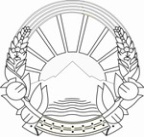 РЕПУБЛИКА МАКЕДОНИЈАМИНИСТЕРСТВО ЗА ПРАВДАПРЕДЛОГ НА ЗАКОН  ЗА  ПРАВДА ЗА ДЕЦАТАЈуни  2012 годинаВОВЕДI.ОЦЕНА НА СОСТОЈБИТЕ ВО ОБЛАСТА ШТО ТРЕБА ДА СЕ УРЕДИ СО ЗАКОНОТ И ПРИЧИНИ ЗА ДОНЕСУВАЊЕ НА ЗАКОНОТЗаконот за малолетничка правда, донесен од Собранието на Република Македонија на 4 јули 2007 година, претставува реформа на малолетничкото законодавство на Република Македонија, затоа што во него се имплементирани меѓународните стандарди за детска правда, а кои се однесуваат на: начело на  заштита на детето и неговите права, социјализација и помош во постапувањето со детето,ресторативна правда и превенција на детската деликвенција.Со овој закон се уредуваат постапувањето со деца во ризик и малолетни сторители на дејствија што со закон се определени како кривични дела и прекршоци, се определуваат условите за примена   на мерки на помош, грижа и заштита, воспитни и алтернативни мерки и за казнување на малолетниците, положбата, улогата и надлежноста на органите што учествуваат во постапувањето со деца во ризик и малолетни сторители на дејствија што со закон се определени како кривични дела и прекршоци и извршувањето на воспитните и  алтернативните мерки и казни.  Исто така,  се уредуваат мерки за заштита на малолетникот жртва на кривични дела и мерки за превенција на малолетничкото престапништво („Службен весник на Република Македонија” број 87/2007, 103/2008, 161/2008 и 145/2010).Со оглед на тоа што Законот за малолетничка правда започна да се применува на 30 јуни 2009 година, во функција на следење на спроведувањето на Законот, Владата на Република Македонија во март 2010 година усвои Информацијата со Анализа за примена на Законот за малолетничка правда.Информацијата дава осврт на реализирани активности за 2010 година, како и предвидени активности за 2011 година, од надлежност на надлежни институции. Едновремено, оваа Информација има за цел и да го унапреди натамошното применување на Законот за малолетничка правда. Во анализата се дава осврт и за Потешкотии и предлози за натамошно унапредување на примената на Законот за малолетничка правда, во насока на успешно имплементирање на Законот за малолетничка правда  потребно е натамошно:Усогласување на  Законот за малолетничка правда  со Законот за кривичната постапка и новите стандарди за правата на детето,Јакнење на  буџетските средства за спроведување на Законот за малолетничка правда, согласно препораките од ЕК за понатамошно усогласување на законодавството на РМ со законодавството на ЕУ ,Градење и јакнење на меѓуресорската соработката помеѓу надлежните министерства и институции.Следствено, на горенаведеното, како и воочените одредени слабости и потешкотии во постапувањето кои доминантно се лоцираат во потреба од законско доуредување на одредбите од Законот за малолетничка правда кои се однесуваат на наплата на средствата за пружената правна помош спрема детето и малолетникот во постапувањето на адвокатите пред Центрите за социјална работа и Министерството за внатрешни работи, Владата на Република Македонија, согласно усвоената динамика, го задолжи Министерство за правда, покрај другите закони, да направи интервенција и да предложи измена и дополнување на Законот за малолетничка правда, заради усогласување со Законот за кривичната постапка и меѓународните стандарди во областа на заштита и унапредување на правата на детето.Во текот на практичната примена на законските одредби се утврди потребата од нивно изменување и дополнување заради надминување на определени недостатоци од суштински аспект, изменување на определени решенија кои се тешко спроведливи или заради надминување на утврдени практични проблеми.Превенцијата за заштита на децата од виктимизација и криминализација се основни цели на реформата содржана во Законот за малолетничка правда.За постигнување на оваа цел и најдобриот интерес на детето и неговото воспитување и развој, надлежните органи во своето постапување ја применуваат ресторативната правда и им даваат приоритет на превентивните, заштитните и воспитните мерки, а лишувањето од слобода на малолетникот се предвидува како последно средство во постапката и само под услови и во траење определени со закон. Воедно, во рамки на ИПА-2008 (инструмент за предпристапна помош) за периодот 2010-2012 година се реализира Проект за реформа на системот за малолетничка правда со грант во износ 800.000 евра (од кои 700.000 евра се средства од ИПА, а 100.000 евра се средства од УНИЦЕФ). На 4 април 2010 година започна со реализација ИПА Проектот: „Правда за децата“ за периодот од 2010-2012 година.Проектот е дизајниран според следните  компоненти:  Унапредување на правната рамка, стандардите и протоколите за примена на Законот за малолетничка правда,Зајакнување на институционалните и човечките капацитети иРазвој на планови и инструменти за превенција од малолетничкото престапништво.I. 1. Заради унапредување на правната рамка, стандардите и протоколите за примена на Законот за малолетничка правда:Во март 2011 година, Министерството за правда согласно задолжувањата на Владата на Република Македонија, со Решение бр. 14-996/1 ОД 04.03.2011 година,   формираа Работна група за изготвување на Предлог - Закон за изменување и дополнување на Законот за малолетничка правда во чија работа учествуваа: експерти, судии, претставници од Министерството за правда, Министерството за внатрешни работи, Министерството за труд и социјална политика, Министерството за образование и наука, Адвокатската комора на Република Македонија, Државниот совет за превенција на малолетничко престапништво, ЈУ Завод за социјални дејности и UNICEF.При тоа, во рамките на процесот на подготовка на Предлог на Законот за изменување и дополнување на Законот за малолетничка правда, Министерството за правда се обрати до судовите, јавните обвинителства и полицијата за доставување на податоци за вкупниот износ на исплатени средства за ангажирање на бранител од страна на судот во судските постапки спрема  малолетници,  за период во 2009, 2010 година и првите 6 месеци за 2011 година, со цел да се има преглед во однос на вкупниот износ на средства за пружена правна помош спрема детето.        Основна интенција на овие измени и дополнувања се натамошно надоградување на законската рамка за правата на детето, согласно Препораките на Комитетот на ОН за правата на детето и Конвенцијата за правата на детето, како и усогласување со Законот за кривичната постапка. Работната група  ги зеде предвид искуствата во примената на Законот за малолетничка правда од страна на центрите за социјална работа, судовите и се фокусираше на неколку прашања, како:допрецизирање на основните начела на законот,  со кои се воспостави врската помеѓу Конвенцијата за правата на детето со законот, постапката со деца во ризик пред центрите за социјална работа, прашањето во однос на исплата на трошоците за пружење на правна помош пред центрите за социјална работа и Министерството за внатрешни работи, како и  постапувањето со деца во полициска станица, во однос на повикување, приведување и задржување и др.Исто така, во функција на натамошна заштита и унапредување на правната рамка на малолетничкото законодавство Работната група во текот на работата разгледуваше различни документи. Имајќи, го во предвид меѓународниот „ Model Law on Juvenile Justice“, изготвен од UNODOC, целта на кој е да се обезбедува реформа на закони, кои содржаат  меѓународни принципи и минимум стандарди за заштита и напредување на правата на децата.Работната група од овој модел во Предлог -Законот ги допрецизираа и надоградии основните начела на истиот. Во оваа насока вградени се нови начела, и тоа:начело на  заштита на детето и неговите права,социјализација и помош во постапувањето со детето,ресторативна правда и превенција на детската деликвенција,информирање на детето од сите институции со кои доаѓа во судир,недискриминација,засилена заштита на деца жртви и сведоци на кривични дела,нехумано, нечовечко постапување ипостапување во разумен рок. 	Заради понатамошно усогласување на Законот со меѓународни стандарди, како и во рамки првата компонента од Ипа Проектот, Работната група исто така како предмет на разгледување го имаше и документот насловен како „Анализа на недостатоците, подобрување на нормативната рамка за малолетничка правда и развој на човечки ресурси во областа на малолетничката правда RFP/MCDA/10/02“ изготвен во рамки на проект на УНИЦЕФ.Едновремено, одредени констатации/предлози од Анализата се вградени во Предлог- Законот. Генерални забелешки кои провејуваат низ целата Анализа се дека има голема институционализација, односно малолетниците на еден или друг начин завршуваат со институционален третман. 	Од страна на Равотната група се констатира дека постапката пред центрите за социјална работа има гаранции за правата на детето со што се отстранети можностите невино дете да се најде во установа. 	Другите  забелешки се однесоа  за правото на детето да биде сослушано, беше разгледана можноста да се предвиди исклучок од обврската за сослушување и беше утврдено дека важат општите одредби од Законот за кривичната постапка,  правото на комуникација (беше утврдено дека не е можно едно лице да биде ставено во притвор и да нема бранител), правото на адвокат/бранител, (беше констатирано дека треба да имаа задолжителна одбрана), во едно сме поблиску со одредбите на Конвенцијата за  правата на детето. Односно, адвокатот освен одбрана треба да прави и кфалификација на кривичното дело.Во насока на усогласување на Законот со Анализата беше интервенирано во законот, при што на детето  во текот на траењето на притворот му се гарантира и обезбедува: правото на контакт со семејството најмалку еднаш  неделно, правото на приватно и доверливо општење по потреба, правото на медицинска помош и заштита, правото на следење на информации преку средства за јавно информирање.Истата, им беше презентирана на судии и јавни обвинители на две одржани работилници.I. 2 Изготвен е Извештај за техничката оценка на системот за собирање на податоци за потребите на детската правда. Со предлог индикатори за следење на имплементацијата на Законот за малолетничка правда.  Извештајот заедно со предлог индикаторите беше разгледан од разни институции. Врз основа на добиените коментари листата со индикатори беше ревидирана и усвоена.I. 3 Врз основа на индикаторите во моментов се изработува Извештај за состојбата со деца во конфликт со закон и деца жртви. I.4 Исто така, изготвени се Нацрт -Стандарди за третман на деца во полициска процедура, како и нацрт минимум стандарди за третман на деца во затвор и воспитно поправен дом.  II.  Во рамки на втора компонента изработени се:II. 1 Прирачник за обука за обучувачи и прирачник за обука. Истите се финализирани и се усвоени  на крајот на 2011 година. II.2 Донесен е прирачник за медијатори во постапка спрема малолетници. Прирачникот беше изготвен, истиот беше прегледан од меѓународни консултанти и беше констатирано дека во целост е усогласен со меѓународните стандарди. II.3 Одржани се шест мулти-дициплинарни обуки за судии, обвинители, адвокати, полиција, медијатори и претставници на центрите за социјална работа. II.4  Изработени се видеа за обуки на професионалци.II.5 Изработен е нацрт извештај од интервјуа со деца во конфликт со законот. Целта е да се види како тие гледаат на системот за правда за деца.II.6 Исто така,  во рамки на ова компонента се работи на изградба на нов воспитен поправен дом.III. Во делот на Развој на планови и инструменти за превенција од малолетничкото престапништво:Државниот Совет за превенција на малолетничко престапништво од своето конститурање во 2009 година редовно одржуваа седници и согласно Законот за малолетничка правда, донесе Деловник за работа, петгодишна Програма за работа (2010-2015), како и едногодишен Акционен план за работа за 2010 година. Во текот на досегашното работење, Советот одржа тематски седници на кои ги разгледуваше: Извештајот за степенот на реализација на Акциониот план за спроведување на Законот за малолетничка правда, Извештај за состојбата со малолетничкиот криминалитет поднесен од Основното Јавно Обвинителство во Скопје, Информацијата на Народниот правобранител за појавите на физичко,психичко и сексуално малтретирање на децата сместени во установи и Годишниот извештај од Одделението за заштита на деца и младинци во рамки на Меѓуопштинскиот Центар за социјална работа на град Скопје. III.1 Во првиот квартал на 2011 година Државниот совет за превенција на малолетничко престапништво донесе Национална стратегија за превенција на малолетничко  престапништво. III. 2 Во истиот период се изготви и Годишниот  извештај за работата Државниот Совет за 2010 година. Истиот, беше доставен на различни  институции за мислење, од кои доби позитивни мислења. Усвоен е во Собрание на Република Македонија во јуни 2011 година.III.3 Конституирање на 10 локални совети за превенција од малолетничкото престапништво:Во рамки на ова активност во 2011 година  реализирана е активноста формирање на општински совети за превенција на малолетничко престапништво од октомври 2010 година до февруари 2011 година. Согласно, оваа активност предвидени се 10 пилот општини  ги финализирале подготвувањето на документите за конституирање на локални совети за превенција на малолетничко престапништво. Во рамки на оваа активност формирани се следните локални  совети за превенција на малолетничко престапништво: Кавадарци,  Штип, Охрид,  Куманово, Прилеп, Велес, Тетово, Гостивар, Битола, Градот Скопје, Карпош. а во Шуто Оризаре активностите се откажани. Освен, предвидените 10 пилот општини формирани се и во Кратово, Росоман, Неготино, Струмица, Аеродром, Кисела Вода  и Кочани.  Во насока на изготвување на акционите планови за превенција на малолетничко престапништво членовите на формираните локални совети во текот на јануари и февруари 2012 година посетиле шест обуки за изработка на истите.  Едновремено, испечатени се брошури и постери со информации како се формираат локални совети за превенција на малолетничко претстапништво.III.4 Во врска со превенција и работа со медиуми -завршени беа три обуки за Програмата за менторство и беа обучени 30 ментори од Институтот за социјална работа и социјална политика. Менторската програма се спроведува 9 месеци, каде што 20 ментори работат со 20 деца идентификувани од Центарот за социјална работа во Скопје.III.5 Одржани се 5 средби со новинари со цел да се подобри информирањето од страна на медиумите за деца во ризик, деца во конфликт со законот и  деца жртви. Изработени се брошури и видеа за правата на децата жртви и децата во конфликт со законот. Работната група, имајќи ги во предвид бројните суштинските измени на Законот, согласно документите по кои го усогласи, оцени дека треба да се изготви нов текст на Законот, со наслов: „ Закон за правда за децата“.II. ЦЕЛИ, НАЧЕЛА И ОСНОВНИ ПРИНЦИПИЦелта на предложениот закон е усогласување со Законот за кривичната постапка и меѓународните стандарди за унапредување на детското законодаство,  подобрување и унапредување на заштита на правата на детето.Законот, чие донесување се предлага се заснова на истите начела на кои се заснова и основниот текст на Законот, како и на ново вградените начела, кои се однесуват на:право на употреба на јазик  во постапките спрема дете;информирање од сите институции кои што доаѓат во допир со него за неговите права;засилена заштита и поддршка од сите институции, органи и поединци во системот на правда за децата, како и засилена заштита од измачување, тортура или понижувачко однесување или казнување;недискриминација;лишувањето од слобода на детето е дозволена само како последно средство во постапката  и само под услови и во траење определени со овој закон;се забранува арбитрерно и незаконито лишување од слобода;нехумано и нечовечко постапување;постапување на разумен рок;законски застапник имаат право да бидаат информирани за  текот на постапувањето и право на поплаки и преставки за заштита на правата пред Народниот правобранител и други органи и институции кои имат надлежност да се грижат за правата на детето.Предлог- Законот ги содржи следните решенија:се врши усогласување на дефиницијата „малолетник“ со дефиницијата „дете“, согласно Конвенцијата за правата на детето;вградени се нови начела на основниот текст на законот, со кои се воспоставува врска  помеѓу Конвенцијата за правата на детето и законот;вградено е дефиницијата дете-жртва;се врши регулирање на условите за учество  на адвокат во постапка пред центрите за социјална работа;се врши регулирање на постапката за пружење на бесплатна правна помош, со тоа што за разлика од првичното решение предвидено во основниот текст на законот, со кој секоја надлежна институција врши исплата на присуство на адвокат/бранител во рамки на свој буџет, при тоа со Предлог - закон е регулирано дека трошоци за присуство на адвокат/бранител во сите постапките пред центрите за социјална работа и во полициската станица, ќе се изврши согласно Законот за бесплатна помош, во случаи кога семејството не е во можност да ги сноси овие трошоци;утврдени се случаите кога семејството не е во можност да ги сноси трошоците за присуство на адвокат/бранител, за заштита на правата на детето;условите кога судот може да изрече алтернативни мерки; се допрецизират одредбите кои се однесуват на застарување на извршувањето на санкциите;се допрецизира одредбите за постапка за примена на мерки на одвраќање; вградени се дејствија што со закон се предвидени како кривични дела за кои не може да се упати на медијација (против половиот морал и половата слобода и родово засновани облици на насилство врз женски лица, а согласно меѓународно ратификуваните договори);допрецизирани се одредбите кои се однесуваат на повикување, приведување и задржување на дете во полициска станица;на детето му се гарантира и обезбедува  правото  на контакт со семејството најмалку еднаш неделно, правото на приватни и доверливо општење по потреба, правото на медицинска помош и заштита, правото на следење на информации преку средства за јавно информирање, за време на траење на притвор;се додаваат нови одредби за заштита на деца-жртви на кривични дела  и деца – сведоци во кривична постапка; се вградуваат посебни права на процесна заштита за деца жртви и сведоци;се вградуваат посебни мерки на процеснатa заштита на деца жртви и деца сведоци.Врз основа на горе изнесеното, Предлог - Законот е во функција на поефикасна примена на одредбите на истиот, а со тоа и остварување на најдобриот интерес на детето, неговото воспитување и развој, како основни начело на Конвенцијата за правото на детето.III. ОЦЕНА НА ФИНАНСИСКИТЕ ПОСЛЕДИЦИ ОД ПРЕДЛОГОТ НА ЗАКОНВРЗ БУЏЕТОТ И ДРУГИТЕ ЈАВНИ ФИНАНСИСКИ СРЕДСТВАПредлогот –Законот предизвикува фискални импликации врз Буџетот на Министерството за правда.IV. ПРОЦЕНА НА ФИНАНСИСКИТЕ СРЕДСТВА ПОТРЕБНИ ЗА СПРОВЕДУВАЊЕ НА ЗАКОНОТ И НАЧИНОТ НА НИВНОТО ОБЕЗБЕДУВАЊЕ, КАКО И ПОДАТОЦИ ЗА ТОА ДАЛИ СПРОВЕДУВАЊЕТО НА ЗАКОНОТ ПОВЛЕКУВА МАТЕРИЈАЛНИ ОБВРСКИ ЗА ОДДЕЛНИ СУБЈЕКТИЗа спроведување на Предлог –Законот потребно е обезбедување на финансиски средства, како и  материјални обврски за државните органи.                                                                                                                                                                                                                                                                                                                                                                                                                                                                                                                 V. УСОГЛАСЕНОСТ НА ПРЕДЛОГОТ НА ЗАКОН СО ПРАВОТО НА ЕВРОПСКАТА УНИЈАПредлог - Законот, ги имплементира мерките за унапредување и усогласување на детското законодавство. ПРЕДЛОГ- ЗАКОН ЗА ПРАВДА ЗА ДЕЦАТАПрв делОПШТИ ОДРЕДБИГлава прваСодржина, цели и основни начела1. Содржина на ЗаконотЧлен 1Со овој закон се уредува постапувањето со децата во ризик и децата сторители на дејствија што со закон се предвидени како кривични дела и прекршоци, се определуваат условите за примена на мерки на помош, грижа и заштита, на воспитни и алтернативни мерки и за казнување на децата и помладите полнолетни лица, положбата, улогата и надлежноста на органите што учествуваат во постапувањето со децата и извршувањето на воспитните и  алтернативните мерки и казни.Со овој закон се уредуваат мерките за заштита на децата жртви на дејствија, кои со закон се предвидени како кривични дела, и на децата сведоци, и мерките за превенција на детско престапништво. 2. Цели на ЗаконотЧлен 2Целите на законот и на неговата примена се остварување на приоритетен интерес и заштита на децата од криминал, насилство и од кој било облик на загрозување на нивните слободи и права  и нивниот правилен развој, заштита на децата сторители на дејствија кои со закон се предвидени како кривични дела и прекршоци и од поврат на такви дела, нивна социјализација, воспитување и  превоспитување, помош и грижа за децата и заштита во постапката пред судот и другите органи  на  нивните  слободи  и  права  загарантирани  со  Уставот  на  Република  Македонија, со Конвенцијата  за  правата  на  детето  и  со другите  меѓународни  договори  за  положбата  на децата,  ратификувани  согласно  со  Уставот  на  Република Македонија. 3. Основни начелаЧлен 3Во постапка со дете, службен јазик е македонскиот јазик  и неговото кирилско писмо.Во постапка со дете, јазикот што  го зборуваат најмалку 20 % од граѓаните на Република Македонија и неговото писмо исто така е службен јазик.Сите поднесоци во постапките со деца се поднесуваат на јазикот на кој се води постапката.Граѓаните кои зборуваат службен јазик различен од македонскиот јазик сите поднесоци можат да ги поднесуваат на својот јазик.Органите кои постапуваат во постапка со дете одговараат на македонски јазик и неговото кирилско писмо, и на јазикот и писмото што го употребува странката, чиј јазик исто така е службен јазик.Лицата кои не го зборуваат  или не го разбират македонскиот јазик и неговото писмо поднесоците ги поднесуват на својот јазик и писмо.Дете - странски државјанин лишено од слобода или притворено, поднесоците во постапката може да ги поднесе на свој јазик, а во други случаи  под услови на реципроцитет.Член 4Детето има право да биде информирано од сите институции, коишто доаѓат во допир со него, за неговите права, кои вклучуват должности и одговорности пропишани  со Конвенцијата за правата на детето и другите меѓународни документи за правата на децата, со овој закон и со  други закони.Детето има право да биде испитано и сослушано и подучено за правата во таа постапка и за самата постапка.Во секоја судска и вонсудска постапка во која учествува, детето има право активно да учествува во но сењето одлуки во неговиот живот и да даде свое  мислење.Член 5На дете над 14 години не може да му биде изречена санкција за дејствие кое пред да е сторено не било предвидено со закон   како кривично дело или прекршок и за кое не била утврдена санкција со закон или со ратификуван меѓународен договор.Член 6Децата жртви на дејствија, кои со закон се предвидени како кривични дела ги имаат истите права што ги имаат и полнолетните лица жртви, пред, за време и по завршувањето на кривичната постапка, како и посебните права признати со Конвенцијата за правата на детето и другите ратификувани меѓународни договори.Децата жртви на дејствија, кои со закон се предвидени како кривични дела и децата сведоци уживаат засилена заштита и поддршка од сите институции, органи и поединци во системот на правда за децата, со цел да се намалат негативните последици врз нив од кривичното дело и да се спречи негативното влијание на постапувањето  на институциите врз правилниот развој на детето и да се поттикнат  да побараат заштита пред надлежен суд. Член 7На дете над 14 години во неформалното постапување на надлежните органи и служби, како и во судската постапка, му се гарантираат истите права што ги имаат полнолетните лица обвинети  во  кривичната,  односно  прекршочната  постапка,  како  и  посебните  права признати  со  Конвенцијата  за  правата  на  детето  и другите  ратификувани  меѓународни договори, во сите фази на постапката и во изрекувањето и извршувањето на која било санкција или мерка предвидена со овој закон. Не може да се смета дека детето е во судир со законот додека тоа не се утврди со правосилна судска одлука.При постапувањето на судот и на другите институции  во примената на одредбите  на овој закон, најважна цел им е  остварувањето на најдобрите интереси за детето.Член 8Судот и другите институции во примената на овој закон ги почитуваат и обезбедуваат правата на детето без никаква дискриминација, без оглед на  полот, расата, бојата на кожата, родот, припадноста на маргинализирана група, етничка припадност, јазикот, државјанството, социјалното потекло, религијата или верското уверување,  други видови уверувања, образованието, политичката припадност, личниот или општествениот статус, менталната   и телесната попреченост, возраста, семејната или брачна состојба, имотниот статусот, здравствената состојба или кој било друг основ  кој е предвиден со закон или со ратификуван меѓународен договор, на родители/и/от, односно старатели/и/от или на членовите на семејството на детето.Судот и другите институции при примената на овој закон ги преземаат сите потребни мерки за обезбедување заштита на детето од сите видови на дискриминација или санкција или други ограничувања на   правата врз основите предвидени во ставот (1) на овој член.Член 9Ниту едно дете не смее да биде изложено на мачење или други свирепи  нечовечки или понижувачки постапки или санкции.Детето секогаш има право на засилена заштита од мачење или други свирепи нечовечки или понижувачки постапки или санкции. Член 10Лишување на дете од слобода  се применува само како последно средство во постапката,  и само под услови и во траење определени со овој закон.Член 11Секое постапување на судот и на другите институции со дете во примената на одредбите на овој закон треба да трае и да биде завршено во  разумен рок, што нема да му  штети на неговите интереси.Член 12Детето, односно неговиот законски застапник, има право да биде информирано за  текот на постапувањето и на правото на поплака и претставка за заштита на правата пред Народниот правобранител и други органи и институции кои имат надлежност да се грижат за правата на детето.Член 13Примената на  мерките  и  санкциите утврдени  со  овој  закон  и постапувањето  со дете подредени се во негов интерес за заштита, воспитување, превоспитување и правилен развој. Член 14Постапувањето на судот и другите институции при примената и извршувањето на  санкциите и другите мерки треба да е прилагодено на возраста, личноста, и на потребите и интерсите на  детето.При примената на мерките и санкциите во постапките утврдени  со овој закон на дете над 14 години можат да му бидат одземени или ограничени определени права само во мера што одговара на достигнатиот степен на развој на неговата личност и на неговата потреба  за  отстранување  на  состојбите  што  влијаат  тој  да  врши дејствија што со закон се предвидени како  кривични  дела  или прекршоци. Член 15При одлучувањето за примена на мерките и санкциите утврдени со овој закон, секогаш им се дава предност на превентивните, заштитните и воспитните мерки. Член 16Мерката или санкцијата што му се изрекува на дете над 14 години треба да одговара на неговата личност, тежината на дејствието што со закон е предвидено како кривично дело или прекршок и неговите последици, потребата од негово воспитување, превоспитување, образование  и  развој,  заради  обезбедување  и  заштита  на   интересот  што  е најповолен   за детето. Член 17За  дејствие  на  дете над 14 години   кое  со  закон  е  предвидено  како  кривично  дело  или прекршок, надлежните органи и  институции по правило не поведуваат судска постапка, за да се  избегне  штетното  влијание  врз  детето.Судска постапка по правило се поведува  само во случаите предвидени како кривично дело со овој закон, ако детето над 14 години сторило дејствие кое е предвидено како кривично дело за кое се изрекува казна затвор од три години или потешка казна, или во случај кога целта на мерките  или на санкциите  утврдени  со  овој  закон  не  може  да  се  постигне  без  таква постапка. Член 18     (1)   Основно  право  на  детето  е  постапката  спрема  него  да  ја  води  и  санкциите                утврдени со  овој  закон  да  ги  изрекува  само  надлежен суд.      (2) Други мерки предвидени со овој закон можат да изрекуваат и други       специјализирани органи. 4. Значење на поимите   и   изразитеЧлен 19Одделни поими  употребени во овој закон го имаат следново значење: дете  е  секое лице  на  возраст  до 18  години;дете во ризик е секое дете кое наполнило седум а не наполнило 18 години  со телесна попреченост или пречки во менталниот развој, жртва на насилство, воспитно и социјално запуштено, кое се наоѓа во таква  состојба  во  која  е  отежнато  или е оневозможено  остварувањето  на  воспитната функција  на  родители/и/от, односно старатели/и/от, кое не  е  вклучено  во  системот  на  образованието  и воспитувањето,  вовлечено во питање, скитање или проституција, кое употребува дроги и други психотропни супстанци и прекурзори или алкохол, а кое поради ваквите состојби е или може да дојде во допир со законот како жртва  или како сведок на дејствие кое со закон е предвидено како прекршок или  дејствие кое со закон е предвидено како кривично дело; дете во ризик до 14 години, е секое дете кое во времето на извршувањето на дејствието со закон предвидено како кривично дело за кое е утврдена  парична казна или затвор над три години или дејствие со закон предвидено како прекршок, наполнило седум, а не  наполнето 14 години;дете во ризик од 14 до 18 години, е секое дете кое во времето на извршувањето на дејствието,со закон предвидено како кривично дело за кое е утврдена  парична казна или затвор  до три години или дејствие со закон предвидено како прекршок, наполнило 14 а нема  наполнето 18 години;дете во судир со законот од 14 до 16 години е секое дете  кое во времето на извршувањето на дејствието, со закон предвидено како кривично дело за кое е утврдена казна затвор над три години, наполнило 14, а нема наполнето 16 години; дете во судир со законот над 16 години  е секое дете кое во времето на извршувањето на дејствието со  закон  предвидено како  кривично  дело за кое е утврдена  казна затвор над три години, наполнило  16  години  а  нема наполнето  18 години; дете-жртва е секое дете на возраст до 18 години  кое претрпело штета, вклучувајќи физичка или ментална повреда, емотивно страдање, материјална загуба или друга повреда или загрозување на правата и интересите како последица на сторено дејствие  со закон предвидено како кривично дело;помладо полнолетно лице е лице кое во времето на пресудувањето за  дејствие со закон предвидено како кривично дело, наполнило 18, а не наполнило 21 година; мерки во смисла на овој закон  се мерки на помош и заштита определени со закон кои не се состојат во одземање  и  ограничување  на  слободите  и  правата  на  децата  поради  сторено дејствие со закон предвидено како кривично дело или прекршок или состојба на ризик, кои  спрема детето, родители/и/от, односно старатели/и/от може да ги примени, суд или  други органи   определени со овој закон; санкција е правна последица на дејствие со закон предвидено како кривично дело и прекршок, која се состои во помош и заштита или ограничување или одземање  на  определени  слободи  и  права  на  дете од 14 до 18 години поради  дејствие предвидено со закон како кривично дело или прекршокот, што ја изрекува суд во постапка определена со овој закон; надлежен суд е судија за деца и   совет за деца; други  специјализирани   органи  се   центрите   за   социјална   работа,  јавното обвинителство,  Министерството  за  внатрешни  работи  и установите  за  извршување  на санкции за деца; и семејство се родители/и/от, односно старатели/и/от на детето, полнолетните роднини по крв во права линија, брат или сестра, брачниот другар, како и други полнолетни лица со кои детето живее во заедничко домаќинство. Втор делПОСТАПУВАЊЕ СО ДЕЦАГлава втораМерки на помош и заштита1. Исклучување на санкциите предвидени со овој законЧлен 20Спрема дете  кое во време на извршувањето на дејствието, кое со закон е предвидено како кривично дело или прекршок, не наполнило 14 години, не може да се примени санкција  утврдена  со овој закон. Член 21Спрема дете во ризик до 14 години и дете во ризик над 14 години  се применуваат со закон предвидени мерки на помош и заштита, кои се од најдобар интерес за детето и неговото воспитување и развој.Член 22Спрема дете во ризик до 14 години и дете во ризик над 14 години  се применуваат мерки на помош и заштита само кога центарот за социјална работа ќе оцени дека состојбата на ризик се одразува врз развојот на личноста на детето и неговото правилно воспитување.Мерките од ставот (1) на овој член може да се применуваат и спрема родители/и/от, односно старатели/и/от доколку го занемариле или злоупотребиле вршењето на своите права или должности во однос на заштитата на личноста, правата и интересите на детето. Член 23Мерките  на  помош  и  заштита  се  мерки  утврдени со  закон  во  областа  на образованието, во здравствената, социјалната, семејната и во други облици на заштита. 2. Постапување со дете во ризикЧлен 24За дејствие на дете во ризик до 14 години, кое со закон е предвидено како кривично дело, за кое е утврдена казна затвор над три години, како и когa во извршувањето на делото учествувале и други лица за кои може да се води постапка пред суд и за дејствие на дете во ризик над 14 години, кое со закон е предвидено како кривично дело за кое е утврдена казна затвор до три години или парична казна, Министерството  за внатрешни  работи  доставува известување до центарот за социјални работи (во натамошниот текст: центарот) и до надлежниот јавен обвинител.  За други состојби на ризик, Министерството  за  внатрешни  работи,  училиштето  или  друга  институција  во  која детето е згрижено, како и неговите родители/и/от, односно старатели/и/от на детето го известуваат  центарот.Министерството за внатрешни работи го известува центарот со писмено известување, кое содржи лични податоци за детето и неговите родители/и/от, односно старатели/и/от, стореното дејствие и околностите под кои е сторено. Во итни случаи, известувањето може да биде и  по телефон, а дополнително се доставува писмено известување.Центарот  постапува  по  известувањата  од  Министерството  за  внатрешни  работи, од јавното обвинителство, од училиштето или од друга институција во која детето е згриженo и во која се воспитува, од родители/и/от, односно старатели/и/от,  детето, оштетениот и од друго лице.Центарот, Министерството за внатрешни работи и училиштето или друга институција во којашто детето е згриженo, се должни заемно да се известуваат за однесувањето на  детето,  како  и  за  сите  други  околности  што  според  законот  се  сметаат  за состојба во ризик. Центарот може да го констатира постоењето на состојба на ризик и врз основа на сопствени сознанија.Примените известувања од  став (2)  на  овој  член се регистрираат во регистар за примени известувања за деца во ризик што се води во центарот. Во регистарот се внесуваат податоци добиени со известувања од Министерството за внатрешни работи, јавното обвинителство, училиштето или од друга институција во која детето е згрижено и се воспитува, како и од неговите родители/и/от, односно старатели/и/от, детето, оштетениот и од друго лице се чуваат како тајна согласно со прописите кои се однесуваат на класифицираните информации и заштитата на личните податоци.Формата  и содржината на регистарот за примени известувања за деца во ризик, како и начинот за неговото водење, ги пропишува министерот  за  труд  и  социјална  политика.  Член 25Во рок не подолг од 15 дена од приемот на известувањето или друго сознание, а во  случаите кога постои  загрозеност на личноста, правата и интересите на детето, не подолго од 36 часа, центарот го повикува на разговор детето во ризик, неговите родители/и/от, односно  старатели/и/от и покренува постапка од доверлив карактер  за  утврдување  на  фактичките  околности  на  конкретниот  настан  или состојбата на ризик. Ако  и покрај уредната достава разговорот не може да се изврши  поради отсуство на детето и неговите родители/и/от, односно старатели/и/от,, центарот го известува надлежниот јавен обвинител и Министерството за внатрешни работи заради натамошно постапување.  Разговорот го води претставник на стручен тим или стручен тим составен од педагог, социјален работник, психолог и  дипломиран правник, во  посебни простории. Стандардите за уредување на посебните простории ги пропишува министерот за  труд и социјална политика.Во случаите кога дејствието на дете во ризик до 14 години со закон е предвидено како кривично дело за кое е утврдена казна затвор од најмалку пет години или кога постои загрозеност на личноста, правата и интересите на детето, задолжително на разговорот  присуствува  адвокат  кој  ги заштитува  правата  и интересите на детето.Присуството на адвокат е задолжително и во случаите кога јавниот обвинител предлага мерки за дете во ризик над 14 години за дејствие кое со закон е предвидено како кривично дело за кое е утврдена казна затвор до три години, ако  според проценка на центарот постои загрозеност на личноста, правата и интересите на детето, и ако во стручниот тим не учествува правник.Во случаите од ставовите (3) и (4) на овој член, адвокатот го избира родители/и/от, односно старатели/и/от, а доколку тоа не го сторат, адвокатот го определува центарот по службена должност од листата составена од Адвокатската комора.Трошоците за адвокатот ги сноси родители/и/от, односно старатели/и/от  на детето, а во случаи кога не се во состојба да ги платат, тие паѓаат на товар на буџетот на Република Македонија и се исплатуваат согласно со одредбите на Законот за бесплатна правна помош.Се смета дека родители/и/от, односно старатели/и/от  не е во состојба да ги плати трошоците за адвокат ако остварува вкупни месечни приходи помали од просечната  нето месечна плата на Република Македонија исплатена во претходниот месец, за што треба да достави потврда издадена од надлежен орган, односно организација за вкупните месечни приходи до  центарот најдоцна во рок од пет работни дена од  денот на добиеното известување за потребната докуметација. Ако родители/и/от,односно старатели/и/от не достави таква потврда ќе се смета дека  е во состојба да ги  плати трошоците на адвокатот.Наградата на адвокатот за дадена правна помош се пресметува во висина на едно застапување по секој предмет, усогласено со Тарифата за награда на Адвокатската комора на Република Македонија.Центарот врши проверка на доставениот трошковник од адвокатот и за исплата го доставува до Министерството за правда..Член 26Адвокатот е должен да даде правно мислење за случајот во писмена форма во рок од седум дена од разговорот со стручниот тим.Правното мислење од ставот (1) на овој член треба да ги содржи, особено:  описот на дејствието,  предвидено како кривично дело, фактичките и правните елементи на случајот.Ако стручниот тим не го прифати правното мислење  на адвокатот или адвокатот не го даде правното мислење во рокот од ставот (1) на овој член, или ако се работи за дете во ризик над 14 години, центарот е должен во рок од седум дена да го извести  надлежниот судија за деца кој е должен да донесе одлука за неговото натамошно постапување,  во рок од седум дена.Во случај адвокатот да не го даде правното мислење  во предвидениот рок од ставот (1) на овој член, судот за тоа ќе ја извести Адвокатската комора.Одлуката на судијата за деца дека нема место за натамошно постапување на центарот не е пречка, при утврдување на нови околности во врска со друго дејствие кое со закон е предвидено како кривично дело или прекршок или состојба на ризик, тој да продолжи со примена на мерки на помош и заштита на детето согласно член 23 од овој закон. Член 27Врз основа на прибраните известувања и други податоци со кои располага центарот, како и спроведениот разговор со родители/и/от, односно старатели/и/от и детето во ризик,   стручниот тим од членот 25 став (2) од овој закон, во рок од 30 дена изготвува план со мерки и активности  за индивидуална работа со детето и родители/и/от, односно старатели/и/от (во  натамошниот  текст:   план),  и тој план го спроведува. Стручниот тим од центарот го спроведува планот на начин и со динамика на преземање на мерките, утврдени во планот. Во  изготвувањето  и  спроведувањето  на  планот  учествуваат  и  други специјализирани органи или лица.Во случај на итност, центарот презема мерки на помош и заштита на детето во ризик согласно со Законот за социјалната заштита и Законот за семејството, пред да започне со изготвувањето на планот. Член 28Најдолго во рок од десет дена по донесувањето на планот, стручниот тим од членот 25 став (2) од овој закон разговара по вторпат со родители/и/от, односно старатели/и/от со кој живее детето во ризик со цел за непосредно да се увери дали родители/и/от, односно старатели/и/от  може  да  води  грижа  за  него  и  дали  можат да  бидат отстранети причините за неговото однесување и состојбата на ризик.Стручниот тим го запознава родители/и/от, односно старатели/и/от со планот, заради негово активно учество во спроведувањето на мерките на помош и заштита и истовремено ги предупредува за натамошните последици од несоработувањето со центарот. Стручниот тим се состанува со родители/и/от, односно со старатели/и/от најмалку еднаш месечно.Измени на планот се вршат во согласност со успехот на преземените мерки или новите околности. Мерките на помош и заштита  можат да траат до наполнувањето на 18 години на детето.Надзор над спроведувањето на планот врши Заводот за социјални дејности. Член 29Ако родители/и/от, односно старатели/и/от не го спроведува планот на центарот, во случај кога се работи за дете во ризик над 14 години, а центарот и по сите обиди не успее да го спроведе, во рок од седум дена од утврдувањето на таквата околност, го известува надлежниот судија за деца кој во рок од три дена донесува одлука за примена на мерките содржани во планот, со определени упатства за центарот.Одлука од ставот (1) на овој член судијата за деца може да донесе и по предлог на адвокатот на детето во ризик, на неговите родители/и/от,, односно старатели/и/от.Ако  родители/и/от, односно старатели/и/от   не  постапи  според  одлуката  на  судот, судот  ќе го извести јавниот обвинител за понатамошно постапување.Ако не е можна примена на мерките содржани во планот на центарот поради недостапност до  детето и до неговите родители/и/от, односно старатели/и/от, центарот го  известува  јавниот  обвинител  и Министерството за внатрешни работи.Постапката пред Јавниот обвинител ќе продолжи кога ќе престанат околностите од ставот (4 )на овој член. Член 30Ако со дејствието, кое со закон е предвидено како кривично дело или прекршок, детето во  ризик прибавило  имотна  корист  или предизвикало штета на друг, центарот посредува помеѓу  детето во ризик и неговите родители/и/от, односно старатели/и/от и оштетениот заради  заемно помирување и ветување дека нема да се повтори делото  и  за враќање на имотната корист или надоместување на предизвиканата штетата. Постапката на посредување може да трае најдолго 30 дена по донесување на одлуката за поведување на постапка за посредување. За согласноста се составува спогодба што има значење на вонсудско порамнување. Ако посредувањето остане без успех, оштетениот може во рок од 30 дена откако е констатиран неуспехот на посредувањето, да поднесе предлог  за поведување постапка за конфискација  на имотот и имотната корист од лицето врз кое е пренесен имотот или имотната корист или имотно-правното барање за надоместување на штетата. Член 31За примената на мерките на помош и заштита, центарот води  интерна  евиденција,  а  податоците  од  сите  центри  се доставуваат  до  Регистарот  за  примена  на  мерките  на  помош  и  заштита,  кој  го  води Министерството за труд и социјална политика. Формата, содржината и начинот на водењето на Регистарот за примена на мерките на помош и заштита, ги пропишува министерот за труд и социјална политика.По наполнувањето  на  18 годишна  возраст  на  детето  податоците  од евиденциите на центрите и од Регистарот на Министерството за труд и социјална политика се уништуваат. Степенот на класификација на податоците за примена на мерките на помош и заштита се определува во согласност со прописите кои се однесуваат на класифицираните  информации. Член 32Заради примена на мерките спрема дете во ризик и вршењето на  други надлежности определени со овој закон, во центрите се формираат специјализирани  одделенија  или  стручни  тимови  за деца. Членовите на специјализираните одделенија или стручните тимови за деца од ставот (1) на овој член, присуствуваат на  специјализирана обука за детско престапништво од најмалку пет дена во текот на годината во земјата или во странство. Трет делСАНКЦИИ ЗА КРИВИЧНИ ДЕЛА И ПРЕКРШОЦИ 
Глава третаОпшти правила за санкциите што им се изрекуваат на деца1. Важење на одредбите за дејствија кои со закон се предвидени какокривични  дела и прекршоциЧлен 33За дејствие кое со закон  е предвиено како кривично дело или прекршок сторено од деца,  соодветно  се  применуваат  одредбите  од  Кривичниот  законик,  како  и  одредбите од Законот за прекршоците и други закони во кои се пропишани дејствија кои со закон се предвидени како прекршоци. Посебните  одредби  што  важат  за  децата  сторители  на  кривични  дела  се применуваат под условите предвидени во одредбите од оваа глава и врз полнолетни лица кога им се суди за дејствија кои со закон се предвидени како кривични дела што ги сториле како деца, а по исклучок и врз лица што сториле кривично дело како помлади полнолетници.2. Санкции спрема деца и нивната целЧлен 34На дете од 14 до 16 годишна возраст за дејствие кое со закон е предвидено како кривично дело можат да му се изречат само воспитни мерки. На  дете од 16 до 18 годишна возраст за дејствие кое со закон е предвидено како кривично дело можат да  му  се  изречат  воспитни  мерки,  а  по  исклучок  може  да  му  се  изрече  казна  или алтернативна мерка. Дете од 16 до 18 годишна возраст може да биде ослободено од казна под општите услови определени со Кривичниот законик. На дете за дејствие кое со закон е предвидено како прекршок може да му се изречат прекршочни санкции определени со овој закон. На дете му се изрекуваат мерки на безбедност под условите определени со Кривичниот законик и со овој закон. Конфискација на имот и имотна корист и предмети прибавени со дејствија кои со закон се  предвидени како кривични дела и прекршоци  на  деца  се  врши  согласно  со  општите  услови  утврдени  во Кривичниот законик. Член 35Целта на  воспитните мерки,  казните,  алтернативните мерки и на прекршочните санкции е преку давање заштита и помош на децата, со вршење надзор над нив, со нивно стручно оспособувањеи  со развивање на нивната лична одговорност, да се обезбеди нивно воспитување, превоспитување и правилен развој. Член 36Санкцијата што му се изрекува на детето треба да одговара на неговата личност, тежината на дејствието кое со закон е предвидено како кривично дело или прекршок и неговите последици, потребата од неговото воспитување, превоспитување, образование и развој, заради обезбедување и заштита на најнеопходниот  интерес  за детето.Кога се исполнети законските услови, надлежниот суд изрекува казна само ако не е оправдано изрекување на воспитна или алтернативна мерка. Казна што се состои во лишување од слобода, надлежниот суд може да изрече само кога целта на воспитните мерки, казнувањето или алтернативните мерки не може да се постигне со мерки на помош и заштита. Доколку е изречена потешка санкција или санкција што се состои во лишување од слобода, надлежниот суд посебно ги образложува причините за нејзиното изрекување. Глава четвртаВоспитни мерки1. Видови воспитни меркиЧлен 37На дете над 14 годишна возраст за дејствие што со закон е предвидено, како  кривично дело може да му се изречат следниве воспитни мерки: мерка укор или упатување во  центар за деца;мерки  на  засилен  надзор  од  страна  на  родители/и/от, односно старатели/и/от,  згрижувачко семејство или од страна на центарот; изаводски мерки упатување во воспитна установа или во воспитно-поправен дом. Мерка укор или упатување во центар за деца  се  изрекува  спрема  дете  кога  не  постои  потреба  од потрајни мерки на воспитување, а особено ако сторило дејствие кое со закон е предвидено како кривично дело од непромисленост или лекоумност. Мерки на засилен надзор се изрекуваат спрема дете кога постои потреба од потрајни мерки на воспитување, превоспитување или лекување со соодветен надзор, а не е потребно негово целосно одвојување од дотогашната средина. Заводски мерки се изрекуваат спрема дете кога постои потреба од потрајни мерки на воспитување, превоспитување или лекување и негово целосно одвојување од дотогашната средина. Траењето на овие мерки не може да биде подолго од пет години, но најмногу до наполнети 23 години. Член 38При изборот на воспитната мерка судот ќе ја земе предвид возраста на детето, степенот на неговата душевна развиеност, неговите психички својства, наклонетостите, побудите од кои го сторил дејствието, дотогашното воспитување, средината и приликите во кои живеел, тежината на стореното дејствие, дали спрема него порано била изречена воспитна мерка или казна  затвор за деца и сите други околности што влијаат врз одредувањето на видот на мерката за постигнување на нејзината цел определена со закон. 1.1.  Мерки на укор и упатување во центар за деца УкорЧлен   39Укор се изрекува ако е доволно и само прекорување на детето за стореното дејствие.При изрекувањето на укорот на детето ќе му се укаже на штетноста од неговата постапка  и  ќе  се  предупреди  дека  во  случај  на нејзино повторување спрема него може да биде изречена друга санкција. Упатување  во  центар за децаЧлен 40Судот ќе ја изрече мерката упатување во центар за деца кога е потребно со соодветни краткотрајни мерки да се изврши влијание врз личноста и поведението на детето. Детето на  кого  му  е  изречена  оваа  мерка  судот  може  да  го  упати  во центар за деца: на определен број часови во текот на денот во празнични денови, и тоа најмногу во четири празнични денови едно по друго;на определен број часови во текот на денот, но најмногу еден месец илина непрекинат престој на определен број денови, но не повеќе од 20 дена. При изрекувањето на оваа мерка судот ќе води сметка за тоа со нејзиното извршување детето да не изостане од редовната настава или од работата. Во центарот за деца, детето ќе врши работи што одговараат на неговата психофизичка состојба. Кога ќе изрече упатување во центар за деца, судот може да определи за време и по извршувањето на оваа мерка детето да се стави под засилен надзор на центарот, за период не подолг од шест месеца. 1.2. Мерки на засилен надзорЗасилен надзор од страна на родители/и/от, односно старатели/и/от.Член 41Судот ќе изрече мерка на засилен надзор од страна на родители/и/от, односно старатели/и/от, ако родители/и/от, односно старатели/и/от пропуштил, а бил во можност да врши надзор над детето. Кога судот ќе ја изрече оваа мерка ќе им наложи на родители/и/от, односно  на старатели/и/от одредени должности во поглед на мерките што треба да се преземат за воспитување на детето, за негово лекување и за отстранување на штетните влијанија врз него, а може да им даде и потребни упатства. Судот дополнително ќе одлучи за престанок на оваа  мерка со тоа што тоа не може да трае помалку од една година ниту подолго од три години. Засилен надзор од страна на згрижувачко семејствоЧлен 42Ако родители/и/от, односно старатели/и/от на детето не е во можност да врши надзор над  него или ако тоа основано не може да се очекува од него, детето ќе му се предаде на згрижувачко семејство кое сака да го прими и кое има можност да врши засилен надзор над него. Извршувањето  на  оваа  мерка  ќе  се  запре  кога  родители/и/от, односно  старатели/и/от  на детето ќе се здобие со можност да врши засилен надзор над него или кога според  резултатите  на  воспитувањето  и  превоспитувањето  ќе  престане  потребата  од засилен надзор. Засилен надзор од страна на центаротЧлен 43Ако  родители/и/от, односно  старатели/и/от  не  е во  можност  да  врши  засилен  надзор  над детето, а  не  постојат  услови  за  предавање  на  детето на  згрижувачко семејство заради вршење ваков надзор, детето ќе се стави под надзор на центарот. Судот дополнително ќе одлучи мерката да престане, со тоа што нејзиното траење не може да биде пократко од една ни подолго од три години. За времетраењето на мерката детето и натаму останува да живее кај своите родители/и/от или кај други лица кои го издржуваат, а засилениот надзор врз него го врши центарот. Ако детето не може да остане во семејството во кое живеел, центарот ќе го смести во воспитна установа и ќе се грижи за неговото школување или вработување, за издвојување  од  средината  што  штетно  влијае  врз  него,  за  потребното  лекување  и  за подобрување на приликите во кои живее. Посебни обврски кон мерката засилен надзорЧлен 44При изрекувањето на некоја од воспитните мерки на засилен надзор, судот може на детето да му одреди една или повеќе посебни обврски ако тоа е потребно за поуспешно извршување на изречената мерка. Судот може на детето да му ги одреди овие обврски,особено :да му се извини лично на оштетеното лице;да ја поправи или надомести штетата предизвикана со стореното дејствие;редовно да го посетува училиштето;да не изостанува од работното место за деца над 15 години;да се оспособи  за  работа  што  одговара  на  неговите  способности, наклонетости  и физичка сила за деца над 15 години ;да прифати работа за деца над 15 години ;да му забрани употреба на алкохолни пијалаци, дрога и  други психотропни супстанции;да се упати во соодветна здравствена установа или советувалиште;полезно да го користи слободното време;да не контактира со лица кои штетно влијаат врз неговата личност;да се подложи, остручи и преквалификува заради задржување на работното место што го зазема или за создавање претпоставки за вработување за деца над 15 години ;да овозможи увид и да прифати совети во врска со распоредувањето и трошењето на платата и другите приходи што ги остварува; да  се  вклучи  во  работа  на  хуманитарна  организација,  комунална,  еколошка  или невладина организација;да се вклучи во одредена спортска, културно-забавна организација или здружение со обврска да ги посетува редовните проби или тренинзи; ида му се забрани движење без придружба на неговите родители/и/от, односно  старатели/и/от  од 22,00 часот до 05 часот.  Судот може, по предлог од центарот, да ги измени или укине посебните обврски што ги одредил. При одредувањето на обврските од ставот (2) на овој член, судот посебно ќе им укаже на детето и на  неговиот  родители/и/от,  односно  старатели/и/от  во  случај тоа  да не ги исполни обврските, мерката може да му биде заменета со упатување во центар за деца или со заводска  мерка. Центарот врши постојан надзор и му помага на детето во исполнувањето на одредените обврски, соработува со родители/и/от, односно старатели/и/от и го известува судот најмалку еднаш на шест месеца за постигнатиот успех во спроведувањето на посебните обврски. 1.3. Заводски меркиУпатување во воспитна установаЧлен 45Судот  може  да  упати  во  воспитна установа  дете врз  кое  треба  да  се обезбеди постојан надзор од страна на стручни лица (со стручна и школска подготовка за воспитувачи) заради воспитување, превоспитување и правилен развој. Во воспитната установа детето останува најмалку шест месеца, а најмногу три години. При изрекувањето на оваа мерка судот не го определува нејзиното траење туку за тоа дополнително одлучува согласно член 47 став (2) од овој закон. Упатување во воспитно-поправен домЧлен 46Дете спрема  кое  треба  да  се  применат  потрајни  и  засилени  мерки  за воспитување и превоспитување и негово целосно одвојување од дотогашната средина, судот може да го упати во воспитно-поправен дом. При одлучувањето дали ќе ја изрече оваа мерка судот посебно ќе ја земе предвид тежината и природата на стореното дејствие и околноста дали спрема детето порано биле изрекувани воспитни мерки или казна затвор за деца. Во воспитно-поправен дом детето останува најмалку една година, а најмногу пет години, односно до наполнети 23 години. При изрекувањето на оваа мерка судот не го определува нејзиното траење, туку за тоа дополнително одлучува. Судот  ја  преиспитува  потребата  од  престој  во  воспитно-поправниот  дом  секоја година, по службена должност, по предлог на јавниот обвинител или по предлог на воспитно – поправниот дом. 2. Запирање од извршување, измена и повторно одлучување за воспитните меркиЧлен 47Кога по донесувањето на одлуката со која е изречена мерка на засилен надзор или заводска мерка ќе се појават околности што не постоеле во времето на донесувањето на одлуката  или  за  нив  не  се  знаело,  а  се  од  влијание  врз  донесувањето  на  одлуката, извршувањето на изречената мерка може да се запре или да се замени со друга мерка на засилен надзор или со заводска мерка. По исклучок од ставот (1) на овој член, доколку за одделни мерки поинаку не е предвидено, извршувањето на мерката на засилен надзор или на заводската мерка, со оглед на постигнатиот успех во воспитувањето и превоспитувањето, може да се запре, а може да се замени и со друга таква мерка со следните ограничувања:мерката упатување во воспитна установа не може да се запре од извршување пред истекот на рокот од шест месеца, а до истекот на овој рок може да се замени само со упатување на детето во воспитно-поправен дом; имерката упатување во воспитно-поправен дом не може да се запре од извршување пред истекот на рокот од една година. Повторно одлучување за воспитните меркиЧлен 48Ако од правосилноста на одлуката со која е изречена мерка на засилен надзор или заводска мерка поминалe шест месеци, а извршувањето не започнало, судот повторно ќе одлучи за потребата од нејзиното извршување. Притоа, судот може да одлучи порано изречената мерка да се изврши, да не се изврши или да се замени со некоја друга мерка. Постапка за измена и повторно одлучувањеза воспитните меркиЧлен 49Кога се исполнети условите предвидени во законот за измена на одлуката или за повторно одлучување за изречената воспитна мерка, одлука за тоа донесува судот што во прв степен го донел решението за воспитна мерка, ако самиот најде дека е тоа потребно или  по предлог на детето, неговите родители/и/от, односно старатели/и/от и бранителот од управителот на установата или органот за старателство на кој му е доверен надзорот над детето.Пред донесувањето на одлуката судот ќе ги сослуша јавниот обвинител, детето, родители/и/от, односно старатели/и/от на детето или други лица, а ќе прибави и потребни извештаи од установата во која детето ја  издржува заводската мерка, од органот за старателство или од други органи и устанопви.Според одредбите на ставовите (1) и (2) на овој член се донесува и одлука за запирање на извршувањето на воспитната мерка.Одлуката за запирање или за измена на воспитната мерка ја донесува советот за деца.Глава петтаКазнување на деца1. Видови казни за деца над 16 годишна возрастЧлен 50Може да се казни дете кривично одговорно  над 16 годишна возраст, само  ако поради тешките последици од стореното  дело и високиот степен на кривичната одговорност не би било оправдано да се изрече воспитна мерка. Под условите определени со овој закон, на детето над 16 годишна возраст можат да му се изречат следниве казни: затвор за деца;парична казна;забрана на управување со моторно возило од определен вид или категорија ипротерување на странец од земјата. 1.1.  Затвор за децаЧлен 51Затвор за деца може да се изрече само како главна казна.Затвор за деца може да се изрече на дете кривично одговорно над 16 годишна возраст кое сторило дејствие кое со закон е предвидено како кривично дело за кое е утврдена казна затвор од пет години или потешка казна, ако делото е сторено под особено отежнувачки околности и при висок степен на кривична одговорност на сторителот и притоа не би било оправдано да се изрече воспитна мерка. Затворот за деца не може да биде пократок од една ниту подолг од десет години, а се  изрекува на полни години или на половина година. При одмерувањето  на казната, судот не може да изрече затвор за деца во траење подолго од казната  пропишана  за тоа дело, но судот не е врзан за најмалата пропишана мера на таа казна. Одмерување на казната затвор за децаЧлен 52При одмерувањето на казната затвор за деца, судот ќе ги земе предвид сите 
околности што влијаат казната да биде поголема или помала, пропишани во Кривичниот законик, водејќи посебно сметка за степенот на душевната развиеност на детето и за времето потребно за неговото воспитување, превоспитување и стручно оспособување. Член 53Детето кое е на издржување на казната затвор за деца може да се пушти на условен отпуст ако издржало најмалку една третина, но не пред да издржи една година од изречената казна доколку превоспитувањето е успешно. Ако на детето му е изречена казна  затвор за деца до две години и шест месеци може да се пушти на условен отпуст на една третина од изречената казна. За време на условниот отпуст судот му определува мерка на засилен надзор од страна на центарот во одредено траење, кое може да биде и пократко од делот на неиздржаната казна. Судот може да го продолжува траењето на засилениот надзор до една година по времетраењето на казната, но најмногу до наполнувањето на 21 година на осудениот. Судот  ќе  го  отповика  условниот  отпуст  ако  осуденото  дете  не  ги  исполни  обврските предвидени со засилениот надзор или ако додека е на условен отпуст стори едно или повеќе дејствија предвидени со закон како кривични дела  за кои е изречена казна затвор за деца над две години. Ако  детето сторило  дејствие со закон предвидено како кривично  дело  за  кое  му  е  изречена  казна  до  две  години затвор за деца или парична казна, судот може да го отповика условниот отпуст, земајќи ја предвид сродноста на сторените  дела, нивното значење, побудите од кои се сторени и другите околности што укажуваат на оправданоста за отповикување на условниот отпуст. Кога  судот  ќе  го  отповика  условниот  отпуст,  ќе  изрече  една  казна  со  примена  на одредбите од членот 58 на овој закон,  земајќи  ја  порано  изречената  казна  како  веќе утврдена. Кога судот нема да го отповика условниот отпуст, тој се продолжува за времето кое осуденото  дете  го  поминало  на  издржување  на  казната    затвор за деца изречена за новото дело. 1.2. Парична казнаЧлен 54Паричната казна може да се изрече како главна казна.За дела сторени од користољубие, паричната казна може да се изрече како споредна казна заедно со казната затвор за деца или со условна осуда со заштитен надзор.Паричната казна се изрекува во дневни глоби. Бројот на дневните глоби не може да биде помал од една ниту поголем од 120 дневни глоби. Во однос на одмерувањето и извршувањето на паричната казна  соодветно се применуваат одредбите на Кривичниот законик. Член 55Неплатената парична казна судот може да ја замени со мерката општокорисна работа. Една дневна глоба се заменува со три часа општокорисна работа, при што вкупниот број часови општокорисна работа не може да биде поголем од 100 часа. Неплатената парична казна или неизвршената или  делумно извршената општокорисна работа како нејзина замена, судот може да ја замени и со мерка упатување во центар за деца, или со мерка на засилен надзор.Забрана на управување со моторно возилоод определен вид или категорија и протерување странец од земјатаЧлен 56Забраната на управување со моторно возило од определен вид или категорија и протерување на странец од земјата можат да се изречат како главна казна или како споредна казна заедно со парична казна.Забраната на управување со моторно возило од определен вид или категорија и протерување  странец  од  земјата  се  изрекуваат  под  условите  за  нивното  изрекување предвидени во Кривичниот законик. 2. Ослободување од казнаЧлен 57Кога судот според општите одредби во Кривичниот законик  ќе  го  прогласи  детето за виновно и ќе го ослободи од казна, може да му изрече и воспитна мерка. 3. Изрекување на казни и воспитни меркиза дејствија предвидени со закон како кривични дела во стекЧлен 58За дејствија предвидени со закон како кривични дела во стек судот му изрекува на дете само една воспитна мерка или само казна затвор за деца или парична казна, кога постојат законски услови за изрекување на таа казна и кога судот ќе најде дека треба да се изрече. Судот ќе постапи според ставот (1) на овој член и кога по изречената воспитна мерка, односно затвор за деца или парична казна ќе утврди дека детето пред или по нивното изрекување сторило некое дејствие што со закон е предвидено како кривично дело. Ако дете над 16 годишна возраст сторило повеќе дејствија што со закон се предвидени како кривични дела во стек, а судот најде дека за секое одделно дејствие  треба да му се изрече казна затвор за деца или парична казна, казната ќе му ја одмери според слободна оцена во рамките на нејзината најголема законска мерка. Судот ќе постапи според ставот  (3) на овој член и во случај ако по изречената казна утврди дека детето пред или по нејзиното изрекување сторило дејствие што со закон е предвидено како кривично дело. 4. Дејство на казната затвор за деца  врз воспитните меркиЧлен 59Ако за времетраењето на воспитната мерка судот изрече казна затвор за деца, воспитната мерка престанува со започнувањето на издржувањето на оваа казна.Ако за време на траењето на воспитната мерка судот му изрече на помладо полнолетно лице  казна  затвор за деца  или  затвор  најмалку  една  година,  воспитната  мерка престанува со започнувањето на издржувањето на казната. По издржувањето на казната најдоцна во рок од 30 дена, судот дополнително ќе одлучи дали ќе продолжи извршувањето на воспитната мерка.Глава шестаАлтернативни мерки1. Видови и цел на алтернативните меркиЧлен 60На кривично одговорно дете над 16 годишна возраст за стореното дејствије што со закон е предвидено како  кривично дело можат да му се изречат следниве алтернативни мерки: условна осуда со заштитен надзор; условно прекинување на водење на постапка спрема детето и општокорисна работа. Одредбите на Кривичниот законик за алтернативните мерки се однесуваат и на нивното изрекување на деца над 16 годишна возраст, доколку со овој закон поинаку не е определено. Член 61Цел на алтернативните мерки е спрема кривично одговорното  дете над 16 годишна возраст да не се примени казна кога тоа не е нужно заради спречување на вршење на дејствија што со закон се предвидени како кривични дела и кога може да се очекува дека предупредувањето со закана на казна и примената на мерки на помош,  заштита  и  надзор  на  слобода  доволно  ќе  влијае  врз  неговото  воспитување, превоспитување и правилен развој. 2. Посебни услови за изрекување на алтернативните меркиЧлен 62Алтернативни мерки судот може да изрече само кога постои изрична и слободно изразена волја на детето, во постапка во која се почитувани  неговите права.  Условна  осуда  со  заштитен  надзор  може  да  се  изрече  кога  на  детето му  е утврдена казна затвор во траење до три години или парична казна. Ако на детето му е утврдена и казна затвор за деца и парична казна, судот може да изрече условна осуда за двете казни или само за казната затвор за деца. Времето за проверување судот го одредува во траење кое не може да биде пократко од една ниту подолго од три години. Заштитниот надзор се состои во една или повеќе обврски предвидени во членот 44 од овој закон за кои детето е должно да се придржува во времето за проверување. Помош  и  грижа,  надзор  и  заштита  во  исполнувањето  на  обврските  од  страна  на  детето врши центарот, кој е должен со практични совети да го поттикнува и да му помага  во нивното  исполнување,  да  соработува  со  родители/и/от,  односно старатели/и/от  и  повремено,   а  најмалку  еднаш  на  три  месеца,  да  го  известува  судот  за состојбите со исполнувањето на определените обврски. Судот ќе ја отповика условната осуда со заштитен надзор  ако детето во времето за проверување не ги исполнува обврските определени во членот  44 од овој закон или стори едно или повеќе дејствија што со закон се предвидени како кривични дела за кои е утврдена казна  затвор за деца во траење подолго од три години, или ако по изрекувањето на условната осуда со заштитен надзор утврди дека детето извршило дејствие што со закон е предвидено како кривично дело пред да биде изречената условна осуда со заштитен надзор и дека е неопходна казна за претходно сторените дејствија што со закон се предвидени како кривични дела. Член 63Судот може да одлучи условно да ја прекине постапката спрема дете над 16 годишна возраст за дејствие што со закон е предвидено како кривично дело за кое е утврдена парична казна или казна затвор до пет години, ако детето изразило каење за извршеното дело, ако ги отстранило последиците на делото, ако ја надоместило штетата или се помирило со оштетениот, кој е согласен со прекинувањето  на постапката, под услов во рок од две години детето да не стори друго дејствие што со закон е предвидено како кривично дело.Член 64Судот може на кривично одговорно дете над 16 годишна возраст  кој сторило дејствие што со закон е предвидено како кривично дело за кое е утврдена  парична  казна  или  казна  затвор  до три години да му изрече мерка  на општокорисна работа во траење од пет до 100 часа кога е потребно со оваа мерка да се изврши воспитно влијание врз личноста и поведението на детето.Надзор над исполнувањето на работните обврски на детето врши центарот кој е должен повремено, а најмалку еднаш месечно, да го известува судот за извршувањето на мерката. Ако детето не ги исполнува или неуредно ги исполнува наложените работни обврски, судот ќе ја замени оваа мерка со мерката упатување во центар за деца  или  со  мерка  на  засилен  надзор, под условите предвидени за нивното изрекување, земајќи го предвид делот од обврските што е веќе исполнет. Глава седмаПримена на мерки на безбедностЧлен 65Под условите утврдени со Кривичниот законик спрема дете кон  воспитната мерка или казната  затвор за деца може да се изрече мерка на безбедност. Спрема непресметливо дете под условите утврдени со Кривичниот законик може да се изрече мерка на безбедност задолжително психијатриско лекување и чување во здравствена установа и задолжително психијатриско лекување на слобода. Мерката на задолжително лекување на алкохоличари и наркомани од  Кривичниот законик, како мерка на задолжително лекување на деца од зависности  може да се изрече и без изрекување на воспитна мерка или казна. Кога мерката од ставот (3) на овој член се изрекува со воспитна мерка или казна, таа се извршува во специјализирано одделение на установата. Времето поминато во установа за извршување на мерката безбедност се засметува во изречената казна затвор за деца или заводска мерка. По извршувањето на мерката на безбедност, судот ќе одлучи дали  ќе продолжи извршувањето на казната затвор за деца и заводската мерка.Глава осмаСанкции за дејствија што со закон се предвидени како прекршоциЧлен 66На дете од 14 до 16 годишна возраст за дејствие што со закон  е предвидено како прекршок може да му се изречат: мерка укор, илимерка на засилен надзор од страна на родители/и/от, односно старатели/и/от, илимерки на засилен надзор од страна на центарот. На воспитните мерки изречени за дејствие што со закон е предвидено како прекршок се применуваат одредбите за воспитните мерки од овој закон. Мерката на засилен надзор не може да се изрече во траење пократко од 30 дена ниту подолго од една година, а кон засилениот надзор судот може да одреди задолжително лекување од зависности  и  други  обврски  предвидени  во членот  44 и 65 став (3) од овој закон.   На дете над 16 годишна возраст, за дејствие  што со закон е предвидено како прекршок може да му се изрече воспитна мерка од ставот (1) од овој  член,  а  по  исклучок  на  прекршочно  одговорно дете над 16 годишна возраст  и  глоба  и протерување странец од земјата. ГлобаЧлен 67На дете над 16 годишна возраст, по исклучок, може да му се изрече глоба  за дејствие што со закон е предвидено како прекршок под условите определени во Законот за прекршоците. Глобата за за дејствие што со закон е предвидено како прекршок се изрекува во определен износ кој не може да биде помал од 15 евра во денарска противвредност ниту поголем од 800 евра  во денарска противвредност.За дејствија  што со закон се предвидени како прекршоци сторени од користољубие судот може да изрече глоба до двократниот износ или  во  сразмер  со  прибавената корист,  но  најмногу  до  десеткратниот  износ  на  глобата определен во ставот (2) на овој член. Ако детето не ја плати глобата во определениот рок, судот може да ја замени со општокорисна  работа,  така  што  износот  од  15  евра  во  денарска  противвредност  се заменува  со  три  часа  општокорисна  работа,  со  тоа  што  вкупниот  број  на  часови општокорисна работа не може да го надмине износот од 40 часа, или да изрече воспитна мерка на засилен надзор. Како споредна санкција, заедно со глобата, судот може да му изрече на детето кое е странец и протерување од земјата, под условите за изрекувањето на оваа санкција  утврдена со Законот за прекршоците. Член 68На дете на кое  за сторено дејствие што со закон е предвидено како прекршок му е изречена воспитна мерка или глоба може да му се изрече прекршочна санкција задолжително лекување од  зависности  под условите предвидени во Законот за прекршоците. Мерката задолжително лекување од зависности согласно член 65 став (3) од овој закон може да се изрече и како самостојна санкција за дејствија што со закон се предвидени како прекршок.Глава деветтаИзрекување на санкции на полнолетни лица за дејствија што со закон се предвидени како кривични дела кои ги сториле како децаЧлен 69На полнолетно лице кое наполнило 21 година не може да му се суди за дејствие што со закон е предвидено како кривично дело кое го извршило како  дете од 14 до 16 годишна возраст. На полнолетно лице кое во време на судењето не наполнило 21 година може да му се суди само за дејствија што со закон се предвидени како кривични дела кои ги сторил како дете од 14 до 16 годишна возраст за кои е утврдена казна потешка од пет години. На вакво лице, судот може да му изрече само соодветна мерка на засилен надзор или заводска воспитна мерка. При оцената дали ќе ја изрече оваа мерка, судот ќе ги земе предвид сите околности на случајот, а особено тежината на стореното дело, времето што поминало од неговото извршување, поведението на сторителот и целта на оваа  воспитна мерка. На полнолетно лице за дејствие што со закон е предвидено како кривично дело кое го извршило како дете над 16 годишна возраст може да му се изрече соодветна мерка на засилен надзор или заводска воспитна мерка, казна или алтернативна мерка. При оцената дали и која од овие санкции ќе изрече, судот ќе ги земе предвид сите околности на случајот, а особено тежината на стореното дело, времето што поминало од неговото извршување, поведението на сторителот, како и целта што треба да се постигне со овие санкции. По исклучок од ставот (3) на овој член, на полнолетно лице кое во време на судењето наполнило 21 година, судот може наместо затвор за деца, да му изрече затвор  или  условна  осуда. Казната  затвор  изречена  во овој случај во однос на рехабилитацијата,  бришењето  на  осудата  и  правните  последици  од  осудата,  има  исто правно дејство како и казната затвор за деца. 2. Изрекување на воспитни мерки на помлади полнолетни лицаЧлен 70На сторител кој како помладо полнолетно лице извршило дејствие што со закон е предвидено како кривично дело, а во времето на пресудувањето не наполнило 21 година, судот може да му изрече соодветна мерка на засилен надзор или заводска мерка, ако со оглед на неговата личност и околностите под кои е сторено делото, може да се очекува дека и со воспитната мерка ќе се постигне целта што би се остварила со изрекувањето на казната. На помладо полнолетно лице на кое му е изречена воспитна мерка судот, под условите предвидени со овој закон, може да му изрече и мерка на безбедност. Изречената воспитна мерка може да трае најмногу до наполнетите 23 години  возраст на сторителот. Глава десеттаДејство на санкциите за деца, рехабилитација и застареност1. Дејство на санкциите за децаЧлен 71 Изречените санкции од членовите 69 и 70 од овој закон  не повлекуваат правни последици што се состојат во забрана на стекнување на определени права. 2. Евиденција на изречените санкцииЧлен 72Евиденција  на  изречените  санкции  на дете и помладо полнолетно лице од членoвите 69 и 70 од овој закон води судот надлежен според местото на раѓање. Надлежниот суд од ставот (1) на овој член е должен најдоцна до петтиот ден во месецот да доставува евиденција на изречените санкции за претходниот месец, на дете и помладо полнолетно лице за дејствија што со закон се предвидени како кривични дела и прекршочни санкции до Основниот суд Скопје I Скопје кој води Единствен регистар за Република Македонија. Во Единствениот   регистар се внесуваат и податоците добиени од надлежниот суд од ставот (1) на овој член за изречените санкции за дејствија што со закон се предвидени како кривични дела и за прекршочни санкции за дете и помладо полнолетно лице родено во странство или со непознато место на раѓање. Податоци  за  изречените  санкции  може  да  му  се  дадат  само  на  судот,  на  јавниот обвинител и на институциите што се занимаваат со заштита на децата, во врска со нова  постапка  што  се  води  спрема  детето или  помладото  полнолетно  лице  за сторено дејствие што со закон е предвидено како кривично дело или прекршок. Член 73Податоците за изречените мерки на укор или упатување во центар за деца, мерките на засилен надзор и прекршочни санкции се бришат од евиденцијата кога ќе помине една година од нивното извршување или застарување, ако детето или помладото полнолетно лице во тој рок не стори ново  дејствие што со закон е предвидено како кривично дело или прекршок. Податоците за условна осуда со заштитен надзор се бришат од евиденцијата по една година од истекот на времето за проверување, ако детето или помладото полнолетно лице во тој рок не стори ново  дејствие што со закон е предвидено како кривично дело. Податоците за изречените заводски мерки, парична казна и алтернативни мерки се бришат  од  евиденцијата  кога  ќе  поминат  една  година  од  нивното  извршување или застарување, ако детето или помладото полнолетно лице во тој рок не стори   ново  дејствие што со закон е предвидено како кривично дело или прекршок. Податоците за изречената казна затвор за деца се бришат од евиденцијата кога ќе поминат пет години од денот на издржаната, застарената или простената казна, ако во тоа време детето или помладото полнолетно лице не стори ново  дејствие што со закон е предвидено како кривично дело. Кога се исполнети условите определени во ставовите од (1) до (4) на овој член податоците за изречените санкции се бришат од евиденцијата, а сите документи се поништуваат по сила на закон.                    3. Застареност на извршувањето на санкциите                                                        Член  74Казната затвор за деца не може да се изврши кога ќе поминат:десет години од осудата на затвор за деца над пет години,пет години од осудата на затвор за деца над три години; итри години од осудата на затвор за деца до три години. Застареност на извршувањето на парична казна  настапува кога ќе поминат две години од денот на правосилноста на одлуката со која е изречена таа казна. Застареност на извршувањето на казните забрана на управување со моторно возило и протерување странец од земјата, настапува кога ќе помине времето за кое се изречени тие казни, а ако протерувањето е изречено засекогаш, кога ќе поминат пет години од неговото изрекување. Застареност на извршувањето на алтернативната мерка општокорисна работа, мерките на безбедност и прекршочните санкции настапува кога ќе помине една година од денот на правосилноста на одлуката со која тие се изречени.  Застареност на извршувањето на заводската воспитна мерка упатување во воспитно-поправен дом, настапува кога ќе поминат пет години од денот на правосилноста на одлуката со која е изречена таа воспитна мерка.  Застареност на извршувањето на заводската воспитна мерка упатување во воспитна установа и на мерките на засилен надзор, настапува кога ќе поминат три години од денот на правосилноста на одлуката со која се изречени тие воспитни мерки.  Застареност на извршувањето на дисциплинската воспитна мерка упатување во центар за деца, настапува кога ќе поминат шест месеци од денот на правосилноста на одлуката со која е изречена таа воспитна мерка.   Четврт делПОСТАПКА СПРЕМА ДЕЦА 
Глава единаесеттаПостапка за примена на мерки на одвраќање1. Услови за поведување постапкаЧлен 75По пријавата за дејствие што со закон е предвидено како кривично дело сторено од дете над 14 години, за кое е утврдена парична казна или казна затвор до три години, надлежниот јавен обвинител може: да не поведе постапка пред судот иако постојат докази дека го сторил дејствието што со закон е предвидено како кривично дело, доколку смета дека не би било целесообразно да се води постапка со оглед на природата на дејствието што со закон е предвидено како кривично  дело  и  на  околностите  под  кои  е  сторено,  на  поранешниот  живот  на детето и на неговите лични својства, како и кога извршувањето на казната или на воспитната мерка е во тек;условно  да  го  одложи  поведувањето  на  постапката  пред  судот  за  време  од  шест месеца под услов во тој рок да не стори друго дејствие што со закон е предвидено како кривично дело и да ја надомести штетата или на друг начин да ги поправи штетните последици предизвикани со сторување на делото;да не  поведе постапка доколку врз основа на извештајот од центарот утврди дека е постигната спогодба меѓу детето и неговото семејство и оштетениот за враќање на имотната корист, надоместувањето на штетата или поправањето на штетните последици на делото.Одлуките од ставот (1) на овој член јавниот обвинител може да ги донесе кога ќе оцени дека случајот е јасен, кога ги информирал детето и неговиот законски застапник за последиците од одлуката  и кога за тоа постои согласност од детето и неговиот законски застапник, бранителот и оштетениот, по претходно прибавен извештај од центарот. Заради утврдување на согласноста јавниот обвинител со покана ги повикува лицата од ставот (2) на овој член. Нивното недоаѓање кога се уредно поканети се смета за изразување несогласност. Центарот е должен на барање на јавниот обвинител најдоцна во рок од еден месец   да му достави извештај во кој покрај другите околности што се однесуваат на личноста на детето и неговото однесување треба да биде содржано мислење и предлог во однос на донесувањето на одлуката од ставот (1) на овој член. Пред донесување на одлуката јавниот обвинител може да побара посебен извештај од Министерството за внатрешни работи за околностите под кои е сторено кривичното дело. Постапката  за  посредување  и  порамнување  е  исклучена  ако  кривичното  дело  имало  за последица смрт на некое лице. Член 76По исклучок, покрај мерките од членот 75 од овој закон, за дејствија што со закон се предвидени како кривични дела за кои е утврдена казна затвор до пет години јавниот обвинител може во рок од 30 дена да одлучи да  не поведе постапка иако постојат докази дека детето го сторило дејствието што со закон е предвидено како кривично дело, ако смета дека не би било целесообразно да се води постапка со оглед на природата на дејствието што со закон е предвидено како кривично дело и на околностите под кои е сторено, на поранешниот живот на детето и на неговата личност. Заради утврдување на околностите од ставот (1) на овој член јавниот обвинител е должен да побара известување од родители/и/от, односно од старатели/и/от на детето, од други лица и установи, а кога е тоа потребно може овие лица и детето да ги повика во јавното обвинителство заради непосредно запознавање. Во рокот од ставот (1) на овој член, тој може да побара мислење од центарот за целесообразноста за поведување постапка спрема детето. Ако за донесување на одлуката од ставот (1) на овој член треба да се испитаат личните својства на детето, јавниот обвинител може, во спогодба со центарот, да го упати детето во прифатилиште или во установа за испитување или воспитување, кое може да трае најдолго еден месец. Кога е во тек извршување на казна или друга санкција јавниот обвинител може да одлучи да не бара поведување на постапка за друго дејствие што со закон е предвидено како кривично дело на детето, ако со оглед на тежината на тоа дејствие што со закон е предвидено како кривично дело, како и на казната, односно санкцијата што се извршува, не би имало цел водење на постапката и изрекување на санкција за тоа дело.Кога јавниот обвинител во случаите од ставовите (1) и (4) на овој член ќе најде дека не е целесообразно  да  се  поведе  постапка  спрема детето,  за  тоа  ќе  го  извести  оштетениот со наведување на причините поради кои не повел постапка. Оштетениот може во рок од осум дена да бара од советот за деца да   одлучи   за поведување на постапка. Член 77(1) Одлуката од членот  75 од овој закон има форма на решение. Учесниците кои дале согласност за одлуката се смета дека се откажале од жалба на решението. (2) Решението за условното одлагање на постапката донесено од јавниот обвинител или судот се запишува во нивната евиденција  и се брише од евиденцијата  по истекот на времето на одлагање. 2. Постапка на примена на мерки за одвраќање  со деца  сторители на дејствија што со закон се предвидени како прекршоциЧлен 78Во прекршочна постапка спрема дете соодветно се применуваат одредбите за постапката за примена на мерки за одвраќање со деца  сторители на дејствија што со закон се предвидени како прекршоци согласно со Законот за прекршоците. Глава дванаесеттаПостапка на медијацијаУслови за медијацијаЧлен 79По пријава за дејствие што со закон е предвидено како кривично дело и за кое е предвидена казна затвор до пет години, надлежниот јавен обвинител, по претходна  информирање и писмена  согласност  на  детето и  неговиот  законски  застапник, бранителот   и оштетениот може да ги упати страните на постапка за медијација. Во случај кога е поведена судска постапка, надлежниот суд за деца, може од причини на  целесообразност а по претходна писмена согласност  на  детето  и  неговиот законски застапник, бранителот и оштетениот до завршување на главниот претрес со решение   постапката да ја прекине и да ги упати страните на постапка на медијација. Страните се должни да ја достават писмената согласност од ставовите  (1) и (2) на овој член до јавниот обвинител или до судот за деца во рок од три дена од денот кога е предложено поведување постапка на медијација. Доколку во определениот рок страните не достават писмена согласност, се смета дека предлогот за медијација не е прифатен. Упатување на медијацијата е исклучено за дејствија што со закон се предвидени како кривични дела против половиот морал и половата слобода и родово засновани облици на насилство врз женски лица, а согласно ратификуваните меѓународни договори.Определување на медијаторЧлен 80Во  рок  од  три  дена  од  доставената  писмена  согласност,  страните  спогодбено определуваат медијатор од Именикот на медијатори во надлежниот суд за деца и го известуваат јавниот обвинител, односно судот за деца.Ако страните не можат да се спогодат, јавниот обвинител, односно судот е должен да определи медијатор од Именикот на медијатори во рок од три дена и да ги извести страните.Траење на постапката на медијацијаЧлен 81Рокот за завршување на постапката за медијација изнесува најмногу до 45 дена од денот на доставувањето на писмената согласност до надлежниот орган. Доколку во овој рок не заврши постапката за медијација, предметот се враќа кај јавниот обвинител, односно судската постапка продолжува таму каде што е прекината.МедијаторЧлен 82Медијатор е  деловно способно физичко лице кое им помага на страните да постигнат спогодба, без право да наметне решение на спорот, во согласност со начелата на доброволност,  неутралност  и непристрасност,  доверливост,  јавност  во  медијацијата, еднаквост на  страните,  достапност  на информациите  за  медијација,  ефикасност  и правичност.Медијатор  може  да  биде  адвокат,  дипломиран  правник  - специјалист,  социјален работник,  педагог,  психолог  или  лице  од  друга  професија  кое  завршило  обука  за медијатор за деца и кое ги исполнува следниве услови: да има завршено високо образование VII/1 или стекнати 300 кредити според Европскиот кредит трансфер систем (ЕКТС); да има најмалку пет години   работно искуство во работење со деца; да не му е изречена казна забрана на вршење професија, дејност или должност за времето додека трае истата; да има сертификат издаден или признат од Министерството за правда   за завршена обука според Програмата за обука на медијатори; и да биде запишан во Именикот на медијатори. Спроведување на постапка за медијацијаЧлен 83Медијаторот  во  договор  со  странките  ќе  ги  определи  термините  за  водење  на медијацијата.Присуството на странките во текот на постапката за медијација е задолжително. Пред  почетокот  на  постапката  за  медијација, медијаторот  е  должен  да  ги  запознае страните со начелата, правилата и трошоците на постапката. Во  спроведувањето  на  постапката  за  медијација,  медијаторот  ќе  ги  почитува начелата на медијацијата, земајќи ги предвид сите околности на предметот, интересите на страните и потребата за брзо и трајно решавање на спорот.Медијаторот може да комуницира со страните заедно или одвоено. Информациите што медијаторот ги прима од која било страна во постапката, може да и ги открие на другата странка, освен оние за кои страната ќе определи дека се доверливи. Страните и медијаторо,т доколку поинаку не се договориле, можат во кое било време во текот на постапката да изнесуваат свои предлози за спогодбата со која ќе го решат спорот.Во случаите од ставот (7) на овој член на секоја страна и се дава можност да се произнесе по предлозите.Завршување на постапката за медијацијаЧлен 84Постапката за медијација завршува:cо  склучување на писмена спогодба од страна на медијаторот и страните за постигнатата согласност за надоместок на материјалната штета и моралната сатисфакција; со писмената изјава на медијаторот, по извршените консултации со странките дека не се оправдани натамошни обиди за медијација, на денот на поднесувањето на изјавата; исо истекот на рокот предвиден за завршување на постапката за медијација.Страните можат во кое било време да се откажат од постапката за медијација без притоа  да  ги  наведат  причините за тоа. Откажувањето ќе  се  смета  од  денот  на поднесувањето на изјавата за откажување.Медијаторот ќе ја запре постапката за медијација доколку смета дека е постигната спогодба што е незаконска или неподобна за извршување.Потпишаната писмена  спогодба  јавниот  обвинител,  односно  судот  ја  потврдува  со решение со кое истовремено констатира дека постапката е запрена.Ако јавниот обвинител, односно судот не ја прифати спогодбата, кога ќе оцени дека не се исполнети  законските  услови  за  медијацијата  или  нејзините  цели,  тогаш  постапката продолжува таму каде што прекинала. Член 85Во постапката за медијација која се води според одредбите на овој закон соодветно ќе се применуваат одредбите од Законот за медијација. Трошоците за медијаторот паѓаат на товар на Буџетот на Република Македонија, според Tарифникот за награда и надомест на трошоци на медијаторите, по утврдување на трошоците од јавниот обвинител, односно судот кои ги упатил страните на постапка на медијација. Глава тринаесеттаОпшти одредби на постапката за децаи надлежност на судотОпшти одредбиЧлен 86Во  постапката  спрема  дете  за  дејствие  што  со  закон  е  предвидено како кривично дело или прекршок, доколку со овој закон поинаку не е определено, соодветно се применуваат одредбите од Законот за кривичната постапка и Законот за прекршоците. Одредбите од овој закон се применуваат и во постапката спрема лица кои извршиле дејствие што со закон е предвидено како кривично дело како деца, а во време на поведувањето на постапката, односно на судењето не наполниле 21 година, како и во постапката спрема дете во ризик над 14 години кое не наполнило 21 година, ако до почетокот на главниот претрес се утврди дека на тоа лице можат да му се изречат санкции за деца. Член 87Кога во текот на постапката ќе се утврди дека детето во време на извршувањето на дејствие што со закон е предвидено како кривично дело не наполнило 14 години, постапката ќе се запре и за тоа ќе се извести центарот, кој понатаму постапува согласно со членовите од 24 до 32  од овој                                             закон. Член 88Детето на кое му се става на товар дејствието што со закон е предвидено како кривично дело или прекршок има право на правично судење во разумен рок, пред независен и непристрасен суд основан со закон, со сите  гаранции  за  правата  што  ги  има  обвинетиот  во  кривичната  или  прекршочната постапка според Законот за кривичната постапка, Законот за прекршоците и овој закон.Постапката спрема деца е итна кога се работи за дејствие што со закон е предвидено како кривично дело и по правило не може да трае подолго од една година од  денот на приемот на предметот во судот  до донесување на првостепена одлука, освен за дејствија што со закон се предвидени како кривични дела за кои е утврдена казна затвор од најмалку четири години, кога постапката не може да трае подолго од една година и шест месеца, или кога се работи за дејствие што со закон е предвидено како прекршок не подолго од девет месеца. Кога детето не е достапно, судот донесува решение за прекин на постапката. Во тој случај роковите од ставот  (2) на овој член престануваат да течат за времето кога било недостапно, но не подолго од навршување 27 години возраст на сторителот.Постапката се запира по службена должност.	Член 89Во постапката за дејствија што со закон се предвидени како кривични дела овластен тужител е само јавниот обвинител.Член 90Одбраната на детето во сите фази на судската постапка е задолжителна.Бранителот од редот на адвокатите го именува судот по службена  должност, ако самото дете или неговиот законски застапник не обезбеди бранител, а во случаите кога детето и неговите родители/и/от, односно старатели/и/от не е во состојба да ги платат трошоците за адвокатот,  трошоците на одбраната паѓаат на товар на судскиот буџет. Се смета дека родители/и/от, односно старатели/и/от не е во состојба да ги плати трошоците за адвокат ако остварува вкупни месечни приходи помали од просечната нето месечна плата во Република Македонија, за што треба да достави потврда за вкупните месечни приходи издадена од надлежен орган, односно организација најдоцна во рок од пет работни дена од  денот на добиеното известување за потребната докуметација. Ако родители/и/от,односно старатели/и/от не достави таква потврда ќе се смета дека родители/и/от, односно старатели/и/от е во состојба да ги  плати трошоците на адвокатот.Детето  може и во прекршочна постапка да се брани со помош на бранител од редот на адвокатите и ако судијата за деца одлучи дека тоа е неопходно. Ако судијата одлучи дека има потреба од бранител, во однос на трошоците за адвокатот се применуваат одредбите од ставовите (2) и (3) на овој член.Член 91Судот и другите органи што учествуваат во постапката се должни да обезбедат заштита на приватноста на детето и на неговото семејство. Кога му се суди на дете  секогаш се исклучува јавноста. Член 92Детето може да биде испитувано само во присуство на неговиот бранител. Родители/и/от  на  детето,  односно  старатели/и/от  може  да  присуствува  на  сите дејствија во текот на целата постапка, освен ако судот оцени дека таквото присуство може да има штетни последици за неговиот развој. Оштетениот и неговиот полномошник можат да присуствуваат на сите дејствија во текот на постапката, освен кога судот оцени дека нивното присуство може да има штетно влијание врз детето. Судот може да дозволи на главниот претрес да присуствуваат и лица кои се занимаваат со  заштита  и  воспитување  на  деца  или  со  сузбивање  на   криминалитетот на децата, лица за заштита на правата на децата при народниот правобранител, лица блиски на детето, претставници на организации за заштита на правата на децата, како и научни работници.Член 93На  дете  не  може  да  му  се  суди  во  отсуство.  За  време  на  изведувањето  на одделни докази или на говорот на странките, судот може да нареди детето да се отстрани од претресот. При преземањето на дејствијата на кои присуствува дете а особено при неговото испитување, органите што учествуваат во постапката се должни да постапуваат претпазливо, водејќи сметка за душевната развиеност, чувствителноста и личните особини на  детето, за да не влијае  штетно  водењето  на  постапката  врз  развојот  на детето. Во исто време, овие органи со погодни мерки ќе го спречуваат секое недисциплинирано однесување на детето. Детето се испитува на начин што одговара на неговата возраст, околностите на случајот  и на неговата психофизичка  состојба.Член 94Никој не може да биде ослободен од должноста да сведочи за околностите потребни за оценување на душевната развиеност на детето, за запознавање на неговата личност и за приликите во кои живее. Член 95Кога детето во извршувањето на дејствието што со закон е предвидено како кривично дело или прекршок учествувал заедно со полнолетно лице, постапката спрема него ќе се издвои и ќе се спроведе според одредбите на оваа глава. Постапката спрема детето може да се спои со постапката против полнолетно лице и да се спроведе според општите одредби на Законот за кривичната постапка само ако  спојувањето  на  постапката  е  неопходно  за  сестрано  разјаснување  на  работите. Решение  за  тоа  донесува  судот  за  деца,  по  образложен  предлог  од  јавниот обвинител. Против решението од став (2) на овој член е дозволена жалба. Кога се спроведува единствена постапка за дете  и за полнолетни сторители, во однос на детето ќе се применат одредбите од овој закон кога на главниот претрес се разјаснуваат  прашањата што се однесуваат на дете, доколку нивната примена не е во спротивност со водењето на споената постапка. Член 96Кога лицето извршило некое дејствие кое со закон е предвидено како кривично дело како дете, а некое како полнолетно лице, ќе  се  спроведе  единствена  постапка  според  Законот  за  кривичната  постапка  пред советот што им суди на полнолетните лица. Член 97Во постапката спрема деца центарот има право да се запознае со текот на постапката, во текот на постапката да става предлози и да укажува на фактите што се однесуваат на личноста и приликите во кои живее и се развива детето, а се од важност за донесување на правилна одлука. За секое поведување постапка спрема дете органот  овластен  за  поведување прекршочна постапка ќе го извести надлежниот центар. Член 98Детето се повикува преку  родители/и/от, односно старатели/и/от, освен ако  тоа не е можно поради потребата од итно постапување или од други околности. Родители/и/от, законскиот застапник, односно органот за старателство  задолжително и веднаш, но најдоцна за два часа се известуваат за задржувањето на детето. Доставувањето на одлуки и на друга писмена до детето се врши согласно со одредбите на Законот за кривичната постапка и Законот за прекршоците, со тоа што до детето не се доставуваат писмена со истакнување на огласната табла на судот. Доставата е уредна ако  одлуката  е  доставена  до  адвокатот, односно  родители/и/от, односно старатели/и/от. Член 99Без дозвола на судот не смее да се објави текот на постапката спрема детето, ниту одлуката донесена во таа постапка. Може да се објави само оној дел од постапката, односно само оној дел од одлуката за кој постои одобрение, но во тој случај не смеат да се наведат името на детето и другите податоци врз основа на кои би можело да се заклучи за кое дете станува збор. Член 100Органите што учествуваат во постапката спрема детето, како и другите органи и установи од кои се бараат известувања, извештаи или мислења се должни истите да ги достават во најкус можен рок, но не подолго од 20 дена. 2. Надлежен судЧлен 101Специјализираните судски оддели за криминалитетот на децата  формирани  во основните судови со проширена надлежност, ги сочинуваат судии за деца, совети за деца  и советници за деца. Судијата за деца ја спроведува подготвителната постапка, донесува одлуки во согласност со членот 86 од овој закон, претседава со советот за деца и врши други работи определени со овој закон. Судијата за деца, јавниот обвинител, адвокатот и овластените службени лица од Министерството за внатрешни работи најмалку пет дена во текот на годината следат специјализирана обука за правда за деца во земјата или во странство.Член 102Советот за деца во основниот суд е составен од судија за деца и двајца  судии - поротници. Судијата за деца  е претседател на советот. Судиите - поротници  се  избираат  од  редот  на  просветни  работници,  психолози, педагози, социјални работници и други лица кои имаат искуство во воспитанието и образованието на младите. Советот за деца во основниот суд одлучува во прв степен во постапка за дејствија што со закон се предвидени како кривични дела.Во основниот суд се формира кривичен совет за деца кој решава по жалбите против решенијата на судијата за деца и во случаите предвидени со овој закон, составен од тројца судии што посетувале обука за  престапништво на децата. Во кривичниот совет од ставот (4) на овој член не може да учествува судијата за деца, кој донел решение против кое е изјавена жалба.Советот за деца на апелациониот суд, составен од судија за деца и двајца  судии,  одлучува  за  жалбите  против  одлуките  на  советот  за  деца на основниот суд, како и во други случаи определени со овој закон. Член 103Во Врховниот суд на Република Македонија се формира совет за деца составен од пет судии. Советот за деца решава по редовни и вонредни правни лекови предвидени во овој закон и ја следи и работи на унапредување на судската практика во оваа област и подготвува анализи. Член 104Во специјализираните судски оддели за правда за  децата, формирани во основните судови со проширена надлежност, за вршење на стручни работи претседателот на судот определува по еден социјален работник, педагог или психолог по предлог на центарот. Одлука за бројот, работните задачи и начинот на   вклучување на стручните   лица од ставот (1) на овој член донесува претседателот на судот.Стручните работници од ставот (1) на овој член им помагаат на судијата за деца и на советот за деца во водењето на подготвителната постапка и претресот, даваат стручни мислења во однос на одлуката на судот и санкцијата што би требало да се изрече во конкретниот случај, му помагаат на судот во надзорот над извршувањето на изречените санкции  и  даваат  предлози  за  прекинување  со  извршувањето  или  за  замена  на  една санкција со друга. Член 105За постапката спрема дете месно надлежен, по правило, е судот на неговото живеалиште, а ако детето нема постојано живеалиште или ако тоа е непознато, судот на престојувалиштето на детето. Постапката може да се спроведе пред судот на престојувалиштето на детето или пред судот на местото на извршување на дејствието што со закон е предвидено како кривично дело или прекршок, во случаи кога е очигледно дека пред тој суд постапката ќе се спроведе без одлагање. Глава четиринаесеттаПостапка спрема деца  за сторени дејствија што со закон се предвидени како кривични дела1. Поведување на постапкаЧлен 106Постапка спрема дете над 14 години за дејствие што со закон е предвидено како кривично дело се поведува само по барање од јавниот обвинител. За дејствија што со закон се предвидени како кривични дела за кои се гони по предлог или приватна тужба, постапката може да се поведе  ако  оштетениот  во  рок  од  три  месеца  од  сознавањето  за  стореното  дело  или сторителот, ставил предлог за поведување постапка до надлежниот јавен обвинител. Ако јавниот обвинител не стави барање за поведување постапка спрема дете, ќе го извести за тоа оштетениот. Оштетениот не може да ја преземе постапката, односно не може да поднесе приватна тужба до судот туку може во рок од осум дена од приемот на известувањето од јавниот обвинител да бара советот за деца на надлежниот суд да одлучи за поведување на постапка. Член  107Пред да одлучи дали ќе поднесе барање за поведување на подготвителна постапка јавниот обвинител  го сослушава детето во присуство на  неговите родители/и/от, односно старатели/и/от и  бранителот,  освен кога неговата психофизичка состојба не го дозволува тоа.Доколку детето или неговиот родители/и/от, односно старатели/и/от не земаат бранител, јавниот  обвинител  по  службена  должност  од  листата  на  адвокати  доставена  од Адвокатската комора ќе му постави бранител. Доколку постапката не продолжи пред суд, трошоците за адвокатот ги сноси родители/и/от, односно старатели/и/от на детето, а во случаи кога родители/и/от, односно старатели/и/от на детето не е во состојба да ги плати, тие паѓаат на товар на Буџетот на Република Македонија.Се смета дека родители/и/от, односно старатели/и/от не е во состојба да ги плати трошоците за адвокат ако остварува вкупни месечни приходи помали од просечната нето месечна плата на Република Македонија, за што треба да достави потврда за вкупните месечни приходи издадена од надлежен орган, односно организација до центарот најдоцна во рок од пет работни дена од  денот на добиеното известување за потребната докуметација. Ако родители/и/от или старатели/и/от не достави таква потврда ќе се смета дека родители/и/от, односно старатели/и/от е во состојба да ги  плати трошоците на адвокатот.Член 108Кога се исполнети условите за казнување на дете во ризик над 14 години од членовите 50 до 56     на  овој  закон  јавниот  обвинител  може,  пред  да  поднесе  барање  за  поведување  на подготвителна  постапка,  да  му  предложи  на  детето,  неговиот  бранител, родители/и/от, односно старатели/и/от да  се  спроведе  посебна  постапка  за  признавање  на  одговорноста  и  спогодување за висината на казната. Таков предлог јавниот обвинител може да поднесе во случаите кога располага со докази кои недвосмислено укажуваат дека детето е сторител на кривичното дело дека е одговорен за стореното дело и дека се исполнети условите за изрекување на казна. Во  постапката  за  спогодување  јавниот  обвинител  ќе  ги  прибере  од  центарот  сите потребни  извештаи  и  други  документи  за  личноста  на  детето  и  ќе  обезбеди согласност од оштетениот. Ако  со  предлогот  е  согласен  оштетениот,  јавниот  обвинител  ги  повикува  на  јавно спогодување детето, неговиот законски застапник, бранителот, центарот  и  оштетениот.  Ако  на спогодувањето се постигне согласност, се составува спогодба која ја потпишуваат сите присутни учесници. Јавниот обвинител ја доставува спогодбата до советот на деца кој може да ја прифати спогодбата и да донесе пресуда со која ќе ја изрече предложената санкција, против која не е дозволена жалба. Ако судот не ја прифати спогодбата го враќа предметот на јавниот обвинител кој е должен да поднесе барање за поведување подготвителна постапка. Во текот на судската постапка, судските списи и изјавите на детето и неговиот бранител дадени во постапката за спогодување не смеат да се користат како доказ и ќе бидат издвоени од судската постапка. Јавниот обвинител не смее да се повикува на податоците и изјавите дадени во постапката за спогодување. 2. Подготвителна постапкаЧлен 109Јавниот  обвинител  поднесува  барање  за  поведување  на  подготвителна  постапка  до судијата за деца на надлежниот суд. Ако  судијата  за деца не  се  согласи  со  барањето  на  јавниот  обвинител,  ќе побара за тоа да одлучи кривичниот совет за деца на основниот суд. Судијата  за деца може  на  органите  за  внатрешни  работи  да  им  довери  да извршат наредба за претресување на домот или за привремено одземање на предмет или други дејствија во согласност со одредбите на Законот за кривичната постапка.Член 110Ако  судијата  за деца  по испитувањето на детето и добивањето  извештај за детето и околностите на делото од центарот оцени  дека  нема  потреба  од  спроведување  на други дејствија на подготвителна постапка, ќе го изнесе предметот пред советот за деца  заради конечно решавање во рок не подолг од осум дена. Центарот го доставува извештајот во рок од еден месец.Ако советот за деца оцени дека има потреба од спроведување на други  дејствија во подготвителна постапка, ќе донесе решение со кое ќе го врати предметот на судијата за деца заради дополнување на подготвителната постапка. Член 111По исклучок од членот 75 од овој закон, за дејствие што со закон е предвидено како кривично дело за кое е утврдена казна затвор до три години, јавниот обвинител може по сослушувањето на детето од судијата за деца да му достави предлог  на советот за  деца  за  изрекување  на  санкција  без  спроведување  на подготвителна  постапка,  ако  е  случајот  доволно  разјаснет  и  собраните  податоци  за личноста на детето даваат доволно основа за донесување на одлука.Советот за деца донесува одлука  за изрекување на мерка и друга санкција и врз основа на наодот и мислењето од стручниот тим   на  центарот  за околностите на делото и личноста на детето, со мислење за санкцијата што треба да му се изрече на детето. Центарот го доставува извештајот до судот во рок од 15 дена од приемот на барањето. Советот за деца може по потреба од центарот со образложено барање да побара дополнување на наодот и мислењето во рок од осум дена од приемот на барањето.Ако детето или неговиот бранител се противат на предлогот на јавниот обвинител, судијата за деца  ќе донесе решение за спроведување подготвителна постапка или ќе постапи согласно со членот 109 став 2 од овој закон. Против одлуката донесена во согласност со детето и неговиот  бранител не е дозволена жалба. Со одлуката мора да е решено и за имотно-правното барање  на оштетениот, кој само во тој дел има право на жалба до повисокиот суд. Советот за деца не може во постапката предвидена во овој член да изрече казна затвор за деца  и заводски мерки.Член 112Во случаите од членовите  109, 110 и 111 од овој закон советот за  деца  решава на седница откако претходно ќе ги прибави списите од јавниот обвинител. На седницата се повикува јавниот обвинител. Советот  за  деца  може  да  одлучи  да  не  се води подготвителна  постапка  или  спрема детето  да се поведе постапка пред судија за деца. Против решението на советот за деца не е дозволена жалба. Кога советот ќе одлучи спрема детето  да се поведе постапка пред судијата за деца,  јавниот  обвинител  може  да  учествува  во  оваа  постапка  и  ги  има  сите овластувања што според овој закон му припаѓаат во постапката. Член 113Во подготвителната постапка спрема детето покрај фактите што се однесуваат на  дејствијата што со закон се предвидени како кривични  дела  посебно  ќе  се  утврди  возраста  на  детето,  околностите потребни за оцена на неговата душевна развиеност, ќе се испита средината и приликите под кои детето живее и другите околности што се однесуваат на неговата личност. Заради утврдување на околностите од ставот (1) на овој член ќе се сослушаат родители/и/те на  детето, односно старатели/и/от и  други  лица  кои  можат  да  ги  дадат  потребните податоци.  За  овие околности  ќе  се  побара  извештај  од  центарот,  а  ако  спрема детето била применета санкција за порано сторено дејствие што со закон е предвидено како кривично дело, ќе се прибави извештај за примената на таа санкција. Податоците за личноста на детето ги прибавува судијата за деца, преку центарот во рок од 30 дена.Кога за утврдување на здравствената состојба на детето, на неговата душевна развиеност, на неговите  психички   особености,   способности   или   наклонетости   е   потребно детето  да  го  прегледа  стручен  тим,  за  овој  преглед  ќе  се  определат,  лекар, психолог  и  педагог  кои  прегледот  можат  да  го  извршат  и  во  специјализирани здравствени установи. Прегледот од стручен тим се врши во рок од 30 дена.Член 114Судијата за деца  го определува начинот на изведувањето на одделни дејствија во  согласност  со  Законот  за  крвичната  постапка,  водејќи  сметка  за  правата  на детето во постапката, а особено за правото на одбрана, правата на оштетениот и собирањето на сите докази потребни за правилно одлучување.На дејствијата во подготвителната постапка може да присуствува јавниот обвинител. Испитување на дете, по оценка на судијата, ќе се изврши со помош на педагог, психолог или на друго стручно лице. Судијата за деца може да одобри на дејствијата во подготвителната постапка да  присуствува  претставник  на  центарот  и  родители/и/от,  односно старатели/и/от  на  детето.  Кога  наведените  лица  присуствуваат на  тие  дејствија, можат  да  стават предлози и да му упатуваат прашања на лицето кое се испитува, односно сослушува. Член 115Судијата за деца може да определи детето во текот на подготвителната постапка привремено да се смести во установа за образование, грижа и заштита на деца, освен установа надлежна за извршување на мерки и санкции спрема деца, да се стави под надзор  на  центарот или  да  се  смести  во  згрижувачко или  друго семејство, ако  тоа  е потребно заради давање помош, заштита или згрижување  на детето. Против решението за привремено сместување или надзор е дозволена жалба до кривичниот совет за деца на основниот суд. Трошоците за сместување на детето во установата од ставот (1) на овој член се исплатуваат  однапред  од  средствата  на  судскиот  буџет  и  влегуваат  во  трошоците  на постапката. Член 116Повикување  на  дете за кое постојат основи на сомневање дека сторило дејствие што со закон е предвидено како кривично дело, заради  собирање  на  информации  од  страна  на Министерството за внатрешни работи се врши според одредбите од Законот за полиција, доколку со овој закон поинаку не е определено.Пред започнување на разговорот детето се запознава и со неговите посебни права и должности предвидени со овој закон.Разговорот со детето задолжително се води во присуство на неговиот бранител и родители/и/от, односно законскиот застапник. Пред разговорот службеното лице е должно да го запознае детето со причините за повикувањето и со сите факти кои се однесуваат на случајот што е предмет на разговорот. Разговорот со детето се води во посебни простории соодветни за разговор со дете од негова возраст и може да трае, ако детето го прифаќа разговорот, најдолго четири часа. По потреба разговорот може, во согласност со детето,  да продолжи друг ден, односно денови.Задржувањето на дете во полициска станица  може да трае најмногу до 12 часа. Овластени службени лица на Министерството за внатрешни работи можат да  задржат најмногу до осум часа дете затечено при извршување на дејствие што со закон е предвидено како прекршок против јавниот ред и мир, доколку воспоставувањето на јавниот ред и мир или отстранувањето на загрозувањето не може да се  постигне  на  друг  начин  или  кога  е  под  дејство  на  алкохол,  дрога  или  други психотропски супстанции. Дете кое го испорачал странски орган за безбедност заради спроведување до надлежен државен орган може да се задржи најмногу 12 часа.За задржување на дете, под условите предвидени со закон, овластените службени лица  на Министерството за внатрешни работи се должни веднаш да го известат надлежниот јавен обвинител, судијата за деца, односно истражниот судија, родители/и/от, односно старатели/и/от, неговиот бранител и центарот. Известувањето во итни случаи се врши телефонски, а за истото се доставува и писмено известување во рок од 24 часа.За време на задржувањето  не може да се води разговор без присуство на бранител. Ако детето или неговите родители/и/от, односно старатели/и/от не земат бранител, службените лица на Министерството за внатрешни работи ќе определат  бранител од листата на адвокати доставена од Адвокатската комора на Република Македонија. Трошоците за бранителот ги сноси родители/и/от, односно старатели/и/от на детето. Трошоците за адвокатот паѓаат на товар на Буџетот на Република Македонија во согласност и со услови предвидени во Законот за бесплатна правна помош, само во случај кога родители/и/от, односно старатели/и/от не е во состојба да ги плати трошоците.Се смета дека родители/и/от, односно старатели/и/от не е во состојба да ги плати трошоците за адвокат, ако остварува вкупни месечни приходи помали од просечната нето месечна плата на Република Македонија, за што треба да достави потврда за вкупните месечни приходи издадена од надлежен орган, односно организација до центарот  најдоцна во рок од пет работни дена од денот на добиеното известување за потребната документација. Ако родители/и/от,односно старатели/и/от не достави таква потврда ќе се смета дека родители/и/от, односно старатели/и/от е во состојба да ги  плати трошоците на адвокатот. Овластените службени лица на Министерството за внатрешни работи го задржуваат детето во  простории соодветни за задржување на дете од негова возраст, различни од просториите за задржување на полнолетни лица.  За  задржувањето  се  составува  записник,  во  кој  се  внесуваат  сите  податоци, за денот и часот кога детето е задржано, причините за задржувањето, времето кога е поучено за неговите права, психофизичката состојба во моментот на неговото задржување, времето кога е разговарано со детето, констатација на службените лица за постоењето на видливи телесни повреди и времето на прекинување на задржувањето. Записникот  го  потпишува  детето  и  неговиот  родители/и/от, односно старатели/и/от, како и бранителот.Задржаното дете мора без одлагање, а најдоцна во рок од 12 часа да биде изведено пред судија за деца, кој ќе одлучи за одредување на притвор или за пуштање на детето  на слобода. Ако судијата за деца најде дека нема основ за задржување на детето, ќе донесе решение за негово пуштање на слобода, во кое ќе ја оцени законитоста   на задржувањето.Детето и неговиот бранител имаат право на жалба до кривичниот совет за деца на основниот суд во делот на решението со кое се оценува законитоста на лишувањето од слобода. Член 117Мерка притвор судијата за деца може да определи против детето  само по предлог на јавниот обвинител, а по претходно прибавено мислење  од  центарот.На детето може да му се определи мерка притвор при постоење на основите предвидени во Законот за кривичната постапка. Притворот може да се изрече само како крајна мерка ако не се исполнети условите за примена на другите мерки за обезбедување на присуство на детето  предвидени во Законот за кривичната постапка. Судијата за деца посебно ќе ја цени и е должен да ја образложи оправданоста на примената на мерката  притвор,  тргнувајќи  од  личноста  на  детето,  можните  последици  на притворањето врз неговата личност и неговиот правилен развој. Наместо притвор, судијата за деца ги применува по правило мерките од членот 115 став (1) од овој закон кога се исполенти законските услови за нивна примена, освен кога постои опасност детето повторно да стори дејствие што со закон е предвидено како кривично дело или кога е тоа неопходно заради заштита на животот или здравјето на детето.Ако јавниот обвинител во рокот предвиден во членот 116 став (15) од овој закон не стави никаков предлог, судијата за деца може да донесе решение за одредување краткотраен притвор, ако  се  исполнети  законските  услови  за  одредување  притвор.  Краткотрајниот притвор може да трае најдолго 24 часа. Ако во тој рок јавниот обвинител не поднесе предлог за определување притвор, судијата за деца ќе донесе решение за пуштање на детето на слобода. Против решението за  краткотраен притвор, детето, неговиот бранител и јавниот обвинител имаат право на жалба до  кривичниот совет за деца на основниот суд, кој по жалбата одлучува во рок од  24 часа. Кога е затечен при извршување дејствие што со закон е предвидено како кривично дело, детето - странец чиј идентитет не може да се утврди се определува мерка упатување во одделот за деца на  центарот за  прифаќање странци.Член 118Притворот се одредува со решение на судијата за деца и може да трае најдолго 30 дена. По образложен предлог на судијата за деца а по претходно прибавено мислење од јавниот обвинител и од центарот, советот за деца на основниот суд може од оправдани причини да го продолжи притворот за уште 60 дена. Ако притворот е одреден само поради утврдување на идентитетот на детето, судијата за деца, односно советот за деца е должен да донесе решение за неговото укинување веднаш кога ќе се утврди идентитетот. Судијата за деца е должен веднаш по одредувањето на притворот за тоа да ги извести родители/и/от, односно старатели/и/от на детето,  неговиот бранител и центарот. Рокот за жалба е три дена од доставувањето на решението за притвор. По жалбата на решението на судијата за деца во рок од три дена од нејзиното доставување одлучува кривичниот совет за деца на основниот суд, а по жалбата на решението на советот за деца на основниот суд, советот за деца на апелациониот суд. Член 119Во случај на спреченост или отсуство на судијата за деца, одлуките поврзани со задржување и притвор ги донесува истражен судија. Член 120Во притворот детето се сместува одвоено од полнолетните лица. На детето  му се обезбедува во притворот право на работна и друга активност што е  корисна  за  неговото  воспитување  и  за  отстранување  на  негативните  последици  на лишувањето од слобода врз неговата личност. Во текот на траењето на притворот на детето му се гарантира и обезбедува  правото  на контакт со семејството најмалку еднаш неделно, правото на приватно и доверливо контактирање по потреба, правото на медицинска помош и заштита, правото на следење на информации преку средствата за јавно информирање. Судијата за деца спрема притворените деца ги има истите овластувања што според Законот за кривичната постапка му припаѓаат на истражниот судија во поглед на притворените и е должен најмалку еднаш при краткотрајниот притвор да го посети притвореното дете, а ако притворот трае подолго, да го посетува најмалку еднаш на секои десет дена. Член 121Ако  судијата  за  деца во текот на  подготвителната  постапка  утврди  дека постојат причини за запирање на постапката, поради тоа што делото што му се става на товар на детето не е дејствие што со закон е предвидено како кривично дело, настапила застареност или делото е опфатено со акт на амнестија или помилување, или постојат други околности што го исклучуваат гонењето, или ако нема докази дека детето сторило дејствие што со закон е предвидено како кривично дело, ќе го извести за тоа јавниот обвинител. Ако јавниот обвинител во рок од осум дена не го извести судијата за деца  дека  се  откажува  од  гонење,  судијата  за  деца ќе  побара  за запирање на постапката да одлучи советот за деца на основниот суд. Решението  на  советот  за деца  за  запирање  на  постапката  се  доставува  до јавниот обвинител, до оштетениот и до детето, кое ако е во притвор веднаш се пушта на слобода. Против ова решение јавниот обвинител и оштетениот имаат право на жалба до советот за деца на апелациониот суд. Советот за деца на основниот суд може да донесе решение за запирање на постапката по службена должност во текот на целата подготвителната постапка. Член 122Откако ќе ги испита сите околности што се однесуваат на извршувањето на кривичното дело  и  на  личноста  на  детето,  судијата  за  деца  по  завршувањето  на подготвителната постапка ги доставува списите до надлежниот јавен обвинител кој може во рок од осум дена да бара подготвителната постапка да се дополни, да даде изјава за откажување од натамошно  гонење  или  да  стави  образложен  предлог  до  советот  за  деца за применување на санкција. Доколку јавниот обвинител се откаже од гонење, судијата за деца донесува решение за запирање на постапката. Примерок од решението се доставува до оштетениот кој може во рок од осум дена од известувањето да стави предлог до кривичниот совет за деца за продолжување на постапката.Ако  кривичниот  совет  за деца донесе  решение  за  продолжување  на постапката, јавниот обвинител има право на жалба до советот за деца апелациониот суд во рок од осум дена.Член 123Предлогот на јавниот обвинител за примена на санкција треба да содржи име и презиме на детето, неговите години на возраст, опис на делото, докази од кои произлегува дека  детето  го  извршило  кривичното  дело,  образложение  што  треба  да  содржи оцена на душевната развиеност на детето и предлог спрема детето да се примени санкција.                                                                         Член 124Судијата за деца секој месец го известува претседателот на судот кои предмети за  деца  не  се завршени  и  за  причините  поради  кои  по  одделни  предмети постапката  сѐ  уште  е  во тек.  Претседателот  на  судот  презема  соодветни  мерки  за забрзување на  постапката.3.    Постапка пред советот за децаЧлен 125По  приемот  на  предлогот  на  јавниот  обвинител,  како  и  кога  постапката  спрема дете се  води  без  предлог  на  јавниот  обвинител,  судијата  за деца  кој претседава со советот за деца закажува седница на советот  ако е утврдена неспорна фактичка состојба. На седница на советот може да се одлучи да се одржи главен претрес ако е потребно утврдување на фактичката состојба. Казни и заводски мерки можат да се изречат само по одржан главен претрес. Другите санкции можат да се изречат и на седница на советот.За  седницата  на  советот  се  известуваат  и  на  неа  можат  да  присуствуваат  јавниот обвинител, бранителот и претставникот на центарот,  по потреба и детето со неговиот родители/и/от, односно старатели/и/от. Судијата за деца ќе му ја соопшти на детето санкцијата што спрема него е изречена на седница на советот. Член 126Кога советот за деца одлучува на главен претрес, согласно ќе се применуваат одредбите  на  Законот  за  кривичната  постапка  за  подготовките  за  главен  претрес,  за раководењето со главниот претрес, за одлагањето и прекинувањето на главниот претрес, за записникот и за текот на главниот претрес, но советот може да отстапи од овие правила ако смета дека нивната примена во конкретниот случај не би била целесообразна. На главниот претрес ќе се повикаат јавниот обвинител, оштетениот, детето и неговиот бранител, неговиот родители/и/от, односно старатели/и/от и претставник на центарот, односно член на стручниот тим кој го изготвил наодот и мислењето. Недоаѓањето  на  родители/и/от, односно старатели/и/от  или  на  претставникот  на центарот не го спречува судот да го одржи главниот претрес. Во случај на отсуство на родители/и/от, односно старатели/и/от, судот ќе го задолжи бранителот да ги застапува и нивните интереси. Одредбите  на  Законот  за  кривичната  постапка  за  измена  и  проширување  на обвинението ќе се применуваат и во постапката спрема дете, со тоа што советот за деца  е овластен и без предлог на јавниот обвинител да донесе одлука врз основа на фактичката состојба која е изменета на главниот претрес. Член 127Во текот на постапката советот за деца може да донесе одлука за привремено сместување на детето во согласност со членот 115 од овој закон, да ја укине таквата одлука донесена порано или да одреди притвор во согласност со членот 117 од овој закон. Член 128Судијата за деца кој претседава со советот за деца е должен да закаже главен претрес или седница на советот во рок од осум дена од денот на приемот на предлогот  од  јавниот  обвинител  или  од  денот  на  завршувањето  на  подготвителната постапка или од денот кога на седница на советот е одлучено да се одржи главен претрес. За секое продолжување на овој рок судијата за деца мора да има одобрение од претседателот на судот. Одлагање или прекинување на главниот претрес се врши само по исклучок. За секое одлагање или прекинување на главниот претрес судијата за деца ќе го извести претседателот на судот и ќе ги изнесе причините за одлагањето, односно прекинувањето. Член 129Советот  за  деца  не  е  врзан  за  предлогот  на  јавниот  обвинител  при одлучувањето дали спрема детето ќе изрече казна или ќе примени друга санкција.Советот  со  решение  ќе  ја  запре  постапката  во  случаите  кога  според  одредбите  на Законот за кривична постапка судот донесува пресуда со која обвинението се одбива или со која обвинетиот се ослободува од обвинението, како и кога советот ќе најде дека не е сообразно на детето да му се изрече санкција. Воспитни  мерки и мерки на безбедност советот изрекува со решение, во чијашто изрека се наведува само која мерка се изрекува, но детето нема да се огласува за виновно за дејствие што со закон е предвидено како кривично дело што му се става на товар. Во образложението на решението ќе се наведе описот на делото и околностите што ја оправдуваат примената на изречената мерка. Пресудата со која на детето му се изрекува казна или алтернативна мерка се донесува  во  формата  на  осудителна  пресуда  предвидена  со  Законот  за  кривичната постапка. Член 130Судот може детето да го осуди на плаќање на трошоците на постапката и на исполнување на имотно-правните барања на оштетениот во согласност со одредбите на Законот  за  кривичната  постапка,  само  ако  на детето му  изрекол  казна  или алтернативна мерка. Ако спрема детето е применета воспитна мерка, трошоците на постапката  паѓаат  на  товар  на  Буџетот на  Република  Македонија,  освен  кога  на детето му е изречена посебна обврска за надоместување на штета од член 44 став (2) алинеја 2 од овој закон. Трошоците за бранителот за случаите од ставовите (1) и (2) на овој член ги сноси родители/и/от, односно старатели/и/от на детето. Кога родители/и/от, односно старатели/и/от не е во состојба да ги плати, трошоците за адвокат  паѓаат на товар на буџетот на Република Македонија во согласност со Законот за бесплатна правна помош.Се смета дека родители/и/от, односно старатели/и/от не е во состојба да ги плати трошоците за бранителот, ако остварува вкупни месечни приходи помали од просечната нето месечна плата на Република Македонија, за што треба да достави потврда за вкупните месечни приходи издадена од надлежен орган, односно организација најдоцна во рок од пет работни дена од денот на добиеното известување за потребната документација. Ако родители/и/от или старатели/и/от не достави таква потврда ќе се смета дека родители/и/от, односно старатели/и/от е во состојба да ги  плати трошоците на адвокатот. Член 131Судијата  за  деца е  должен  писмено да ја изготви одлуката во најкраток  можен рок, кој не е подолг од 15 дена, а во посложени случаи 30 дена  од  денот  на  нејзиното објавување. 4. Правни лековиЧлен 132Против решението, односно пресудата со која на детето му е изречена санкција, како и против решението за запирање на постапката од членот 129 став 2 на овој закон, можат да изјават жалба сите лица кои имаат право на жалба против пресудата според одредбите на Законот за кривичната постапка, и тоа во рок од осум дена од денот на приемот на решението, односно пресудата. Оштетениот може да изјави жалба само во однос на имотно-правно побарување. Бранителот, јавниот обвинител, брачниот, односно вонбрачниот другар, роднина по крв во  права  линија,  старателот,  братот  и  сестрата  можат  да  изјават  жалба  во  корист  на детето и против неговата волја. Жалбата против решението со кое се изрекува воспитна мерка која се издржува во установа го задржува извршувањето на решението, ако судот во согласност со родители/и/от, односно старатели/и/от на детето и по сослушувањето на детето поинаку не одлучи. За  седницата  на советот за деца  на  апелациониот  суд  ќе  се  известат детето и неговиот бранител ако тие тоа го бараат. Член 133Советот  за деца на  апелациониот  суд  може  да  ја  преиначи  првостепената одлука  со изрекување на потешка санкција  спрема детето, само врз основа  на жалба поднесена од страна на јавниот обвинител. Ако со првостепената одлука не е изречена казна или заводска мерка, советот може таа казна,  односно  мерка  да  ја  изрече  само  ако  одржи  претрес. Затвор за деца во подолго траење или потешка заводска мерка од онаа што е изречена со првостепената одлука може да се изрече и на седница на советот.Член 134Против одлуката на апелациониот суд за преиначување на првостепената одлука по одржан претрес со која се изрекува казна или заводска наместо воспитна мерка, може да се поднесе жалба до Врховниот суд во рок од осум дена од денот на приемот на одлуката.Член 135Барање  за  заштита  на законитоста може да се подигне  согласно  со Законот  за кривичната постапка. Член 136Одредбите  на  Законот  за  кривичната  постапка  за  повторување  на  кривичната постапка завршена со правосилна пресуда согласно ќе се применуваат и врз повторување на постапката завршена со правосилно решение за примена на воспитна мерка или за запирање на постапката спрема детето. Глава петнаесеттаПрекршочна постапкаЧлен 137Прекршочна постапка спрема детето може да се поведе пред судијата за  деца само ако случајот не е разрешен во претходната постапка на посредување со деца сторители   на дејствија што со закон се предвидени како прекршоци, согласно со Законот   за прекршоците. Прекршочната постапка ја води и одлуките ги донесува судијата за деца, на надлежниот суд на чиешто подрачје детето има живеалиште или престојувалиште. Кога детето учествувало  во  извршувањето  на дејствие што со закон е предвидено како прекршок  со  полнолетно  лице, постапката спрема детето се раздвојува и се води според одредбите на овој закон. Член 138Во прекршочната постапка, родители/и/от, односно старатели/и/от, како и центарот имаат право да се запознаат со текот на постапката, да учествуваат во сите дејствија што ги презема судијата за деца, да даваат предлози и да укажуваат на фактите што се однесуваат на личноста и приликите во кои живее и се развива детето, а се од важност за донесување на правилна одлука. Член 139Судијата  за  деца со  решение  ќе  ја  запре  постапката  кога  ќе  утврди  дека детето во времето на извршување на дејствието што со закон е предвидено како прекршок не наполнил 14 години, и за тоа ќе го извести родители/и/от, односно старатели/и/от на детето и   центарот. Решение за запирање на постапката судијата за деца ќе донесе и кога ќе оцени дека дејствието што му се става на товар на детето не е дејствие што со закон е предвидено како прекршок, постојат околности што го исклучуваат гонењето за дејствие што со закон е предвидено како прекршок определени со Законот за прекршоците, или дека нема  доволно  докази  дека  детето сторило дејствие што со закон е предвидено како  прекршок,  како  и  во  случајот  кога подносителот на барањето за поведување прекршочна постапка се откажал од барањето.Против решението од ставот (2) на овој член подносителот на барањето за поведување прекршочна постапка има право на жалба до советот за деца на апелациониот суд. Член 140За секое барање за спроведување прекршочна постапка судијата за деца ќе побара мислење од центарот. За решението   судијата   за деца   ќе   го   извести детето, неговите родители/и/от, односно старатели/и/от, подносителот на барањето  и центарот.Судијата за деца врз основа на мислењето на центарот може да одлучи да не се поведе прекршочна постапка и со решение да го отфрли барањето за поведување таква постапка, ако оцени дека не целесообразно e водењето на постапката со оглед на природата на дејствието што со закон е предвидено како прекршок  и  околностите  под  кои  е  сторено,  поранешниот  живот  на  детето и неговите  лични  прилики.  За  решението  судијата  за  деца  ќе  го  извести детето, неговите родители/и/от, односно старатели/и/от, подносителот на барањето и центарот. Против решението од ставот (2) на овој член подносителот на барањето за прекршочна постапка има право на жалба до советот за деца на апелациониот суд. Член 141Ако  се  исполнети  условите  за  водење  на  прекршочна  постапка,  судијата  за деца го повикува детето преку и/и/от, односно старатели/и/от.По сослушувањето на детето судијата за деца може да предвиди и други дејствија заради разјаснување на случајот пропишани со Законот за прекршоците. Член 142По преземањето  на  потребните  дејствија  и  обезбедувањето  и  оцената  на доказите предложени од страна на подносителот на барањето за прекршочна постапка, судијата за деца со решение ќе ја запре постапката, ако оцени дека се исполнети условите од членот 139 од овој закон. Прекршочната  постапка  спрема  детето завршува  со  решение  со  кое  на детето му се   изрекува воспитна мерка или глоба. Со решението за изрекување воспитна мерка детето се задолжува и да го исполни утврденото имотно-правно барање на оштетениот. Член 143Против решението за запирање на постапката, жалба може да се изјави до советот за деца на апелациониот суд подносителот на барањето за прекршочна постапка. Против решението за изрекување на санкција, жалба можат да изјават подносителот на барањето за поведување прекршочна постапка, детето и неговиот бранител, како и родители/и/от, односно старатели/и/от,  братот, сестрата  или хранителот на  детето. Тие  можат  да изјават жалба во негова корист и спротивно на неговата волја. Советот  за  деца  на  апелациониот  суд  по  жалбата  решава  на  седница,  без повикување на странките и може да донесе решение со кое се потврдува или укинува првостепеното решение, или со кое првостепеното решение во делот на санкцијата се изменува со изрекување на поблага санкција. Член 144Во  прекршочната  постапка  детето може  да  ги  користи  вонредните  правни средства:  барање  за  повторување  на  прекршочната  постапка  и  барање  за  заштита  на законитоста. Петти делЗАШТИТА НА ДЕЦА  ЖРТВИ НА КРИВИЧНИ   ДЕЛА И СВЕДОЦИ ВО КРИВИЧНАТА ПОСТАПКАГлава шеснаесеттаЗаштита на детето како оштетено или 
сведок во кривичната постапкаЧлен 145Детето  жртва на кривично дело ги има следните права:со него да се постапува со почитување на неговото достоинство;да биде заштитено од секаква дискриминација;да биде известено за своите права на јазик разбирлив и соодветен на неговата возраст,  како и почитување на правото на приватност;да биде информиран родители/и/от, односно старателот за сите  прашања во врска со кривичното дело и во врска со осомничениот, обвинетиот и осудениот;детето, односно родители/и/от, односно старатели/и/от да учествува во кривичната постапка како оштетен со приклучување кон кривичниот прогон или за остварување на имотно-правното барање за штета;на посебна заштита на неговата безбедност и на безбедноста на неговото семејство, грижа и внимание од страна на органите и субјектите кои учествуваат во кривичната постапка;право на посебна заштита од секундарна виктимизација или ревиктимизација; иправо на  психолошка и друга стручна помош и поддршка од страна на органи, установи и организации за помош на деца жртви за кривични дела.Детето сведок ги има истите права како детето жртва од став (1) на овој член, освен правата од алинејата 4 и алинејата 5 на овој член.Полицијата, јавниот обвинител и судот постапуваат со посебна грижа спрема детето жртва на кривично дело, давајќи му поуки од ставот (1) на овој член и се грижат за неговите интереси при донесувањето на одлука за кривично гонење против обвинетиот за што се составува службена белешка или записник.Во полициската и кривичната постапката, детето жртва на кривично дело има право::на правна помош од адвокат пред давањето на исказ, односно изјава или поднесување на имотно-правно барање;на надоместок на материјална и нематеријална штета согласно, со Програмата од член 151 од овој закон под услови и на начин пропишан со членот 152 од овој закон, доколку надоместокот на штета не може да се обезбеди од осудениот;на полномошник од земањето на првиот исказ како и во текот на целата постапка.Правна помош на дете жртва обезбедува по правило адвокат кој следел специјализирана обука за правата на децата. Обуката трае најмалку пет дена во текот на годината во земјата или во странство.Посебни права на процесна заштитаЧлен 146Детето жртва имаа право на посебни мерки на процесна заштита при давањето исказ и испитувањето во сите фази на постапката. Судот мора да определи посебна мерка на процесна заштита во случаите од ставот (1) на овој член, и тоа: кога детето жртва има потреба од посебна грижа и заштита или кога детето е жртва на трговија со луѓе, насилство или сексуална злоупотреба, како и на кривични дела против човечноста и меѓународното право или други тешки дела сторени спрема деца за кои со закон е утврдена казна затвор над четири години.Во случаите од ставот (2) на овој член судот определува поединечно или заедно  со  друга  посебна  мерка  на  заштита,  да се регистрира исказот на детето со видео  и  тонски  запис,  кој ќе се користи како доказ во натамошната постапка. Во исклучителни случаи, ако се појават нови околности, судот може повторно да го испита детето  жртва  најмногу  уште  еднаш  преку  користење  на  технички  средства  за комуникација. Судот, јавното обвинителство и полицијата се должни да го поучат детето  жртва за неговите права од ставот 1 на овој член, најдоцна пред неговото прво испитување, и за тоа составуваат службена белешка или записник.Посебните права содржани во ставовите (2), (3) и (4) на овој член се однесуваат и на децата сведоци.Посебни мерки на процеснатa заштита на деца жртви и деца сведоциЧлен 147Како посебни мерки на процесната заштита при давањето исказ, судот може да  определи:користење на екрани за заштита на жртвата и сведокот од погледот на обвинетиот;прикривање на идентитетот или на изгледот;давање исказ преку видеоконференција;отстранување на тогите и капите;исклучување на јавноста;видео и аудио запис на исказот кој ќе се користи како доказ;видео и аудио запис од распитот кој ќе се користи како доказ;земање исказ преку посредство на стручно лице;употреба на посебни технички средства за комуникација, изаштита на приватноста на детето и на неговото семејство.Член 148Во постапката што се води за дејствија што со закон се предвидени како кривични дела во кои детето се јавува како жртва, судовите, јавните обвинители и службените лица на Министерството за внатрешни работи можат да постапуваат само доколку поседуваат соодветно образование и имаат посебно познавање и искуство  од  областа  на  правата  за  детето  и  за  кривично-правната  заштита  на децата. Член 149За сите дејствија што со закон се предвидени како кривични дела од Кривичниот законик во кои според законските обележја на делото  детето  се  јавува  како  жртва  на  делото, судот  и  другите  органи  што учествуваат  во  постапката  се  должни  да  преземаат  мерки  за  помош  и  заштита  и  да постапуваат  на  начин  на  кој  ќе  се  избегнат  можните  штетни  последици  за  неговата личност и развој. Постапката за кривичните дела од ставот (1) на овој член, во која детето е жртва, е итна. Судот ја исклучува јавноста од делот на постапката во кој се репродуцира записот  од исказот и од распитот на детето жртва  или се применува друга посебна мерка на   процесна заштита при земање исказ или распит или се изведуваат процесни  дејствија со кои може да се нанесе штета на неговата личност и неговиот развој.Детето  жртва се сослушува  како сведок на начин кој не влијае штетно врз неговиот психофизички развој и со примена на посебни мерки на процесна заштита. При земањето исказ и распит  на дете како сведок или жртва, полицијата, обвинителството  и судот се должни да водат сметка за личните својства и карактеристики на детето за заштита на неговите интереси и за неговиот правилен развој. Член 150Детето жртва и детето сведок на трговија со луѓе, насилство или сексуална злоупотреба, како и дејствија што со закон се предвидени како кривични дела против човечноста и меѓународното право  како и за други дејствија што со закон се предвидени како кривични дела кои поради нивната природа, последиците или други околности го прават детето посебно чувствително, односно се наоѓа во посебно тешка душевна состојба, соочување меѓу детето  и осомничениот, односно  обвинетиот не е дозволено.Член 151Заради обесштетување на дете кое е жртва или е оштетено со дејствие кое со закон е предвидено како кривичнo делo на насилство и на други акти на индивидуално или групно насилство, се издвојуваат средства во рамките на буџетот на Министерството за правда. Министерот за правда, по претходно прибавено мислење од Државниот совет за превенција на детско престапништво, донесува Годишна програма со која ги планира изворите и начинот на трошење на средствата од ставот (1) на овој член. Административно-техничките работи за исплатата на средствата од ставот (1) на овој член ги врши Министерството за правда.Член 152Детето за кое со правосилна судска одлука е утврдено дека е жртва, односно оштетено со дејствие што со закон е предвидено како кривично дело или прекршок со елементи на насилство, и на кое му е признато имотно-правно побаруање, може да поднесе барање за обесштетување од средствата од членот 151 став (1) од овој закон до надлежниот суд, кога поради фактички или правни пречки имотното-правно побарување не може да се изврши од имотот на сторителот на кривичното дело или другиот акт на  насилство  и  кога  од правосилноста  на  одлуката  за  имотно-правното  побарување изминале повеќе од шест месеци. ,Барањето од ставот (1) на овој член ,покрај детето, може да го поднесе неговиот родители/и/от, односно старатели/и/от. Судот ќе донесе решение за обесштетување во износ на досуденото имотно-правно побарување, без зголемување по основ на камати или други дополнителни трошоци околу извршувањето на побарувањето. Ако судот го одбие барањето, детето жртва има право  на  жалба  до  апелациониот  суд  во  рок  од  осум  дена  од  денот  на  приемот  на решението за одбивање. Одлуката на апелациониот суд е конечна. Конечното решение за исплата на обесштетувањето судот го доставува до Министерството за правда, кое ја извршува исплатата. За извршената исплата Министерството за правда го известува судот кој го донел решението, најдоцна еден месец од извршената исплата. Ако обесштетувањето е исплатено од средствата од членот 151 став 1 од овој закон, судот го доставува решението за обесштетување до Државниот  правобранител  заради    поведување  на  постапка  за  присилно  извршување  на исплатеното обесштетување од имотот на сторителот. Против ова решение не е дозволена жалба, а тоа ќе се изврши согласно со одредбите на Законот за извршување. Член 153Заштитата  на  децата  како жртви и како  сведоци  во  кривичната  постапка  се  обезбедува согласно  со  одредбите  на овој закон, Законот  за  кривичната  постапка и Законот  за  заштита  на сведоците. По потреба судот ќе нареди примена на посебни мерки за заштита на психофизичкиот интегритет на детето.Шести делПРЕВЕНЦИЈА НА ДЕТСКО
ПРЕСТАПНИШТВОГлава седумнаесеттаДржавен совет и општински совети за превенцијаЧлен 154Се основа  Државен  совет  за  превенција  на  детско  престапништво (во натамошниот текст: Државниот совет).Државниот совет е самостоен и независен во вршењето на работите определени со овој закон. Државниот  совет  е  составен  од  15  члена  кои  ги  избира  Собранието  на  Република Македонија со мандат од пет години, со право на повторен избор, од кои: седум члена на Државниот совет ги предлага министерот за правда и се претставници од   Министерството   за   правда,   Министерството   за   труд   и   социјална   политика, Министерството за образование и наука, Министерството за внатрешни работи, Јавното обвинителство  на  Република  Македонија,  Врховниот  суд  на  Република  Македонија  и Адвокатската комора на Република Македонија иосум  члена  на  Државниот  совет  се  избираат  по  пат  на  јавен  оглас,  од  редот  на истакнати  научни  и  стручни  работници  што  работат  на  заштитата  на  интересите  на децата  од  кои  еден  претставник  е  од  редот  на    невладините  организации  за заштита на децата.Државниот совет има седиште  во Министерството за правда и во односите со другите органи и лица настапува со свое лого,  кое го утврдува Државниот совет. При изборот на членовите на Државниот совет ќе се запази соодветната и правична застапеност на граѓаните кои припаѓаат на сите заедници. Во работата на Државниот совет учествува и претставник од Народниот правобранител. Од редот на избраните членови, Државниот совет избира претседател со мандат од две години, со право на повторен избор. Мандатот   на член на Државниот совет му престанува пред истекот на времето за кое е избран: по лично барање;поради смрт;ако Комисијата за прашања на изборите и именувањата на Собранието на Република Македонија  утврди  предлог  за  разрешување  на  член  на  Државниот  совет  поради неоправдано отсуство на три седници едноподруго или повеќе од пет седници во текот на годината, врз основа на предлогот што го донел Државниот совет со мнозинство гласови; иако трајно ја загуби способноста за вршење на функцијата. Исполнувањето на условите од ставот (8) на овој член ги утврдува Државниот совет со мнозинство гласови од вкупниот број членови и поднесува инцијатива за престанок на мандатот до Собранието на Република Македонија. Ако на член на Државниот совет му престане функцијата пред истекот на мандатот, согласно со ставот (8) на овој член, во рок од три месеци се избира член на Државниот совет, согласно со одредбите на овој член.Член 155Органите на државната управа, судовите, јавните обвинителства, како и правни лица што вршат јавни овластувања во областа на образованието, воспитувањето и заштитата на децата се должни да соработуваат со Државниот совет во остварувањето на неговите функции. Член 156Државниот совет ги има следниве надлежности:донесува Национална стратегија за превенција на детското престапништво;донесува годишни програми и планови за остварување на програмата;донесува Деловник за својата работа;предлага средства во предлогот на буџетската пресметка на Министерството за правда потребни за неговата работа;дава иницијативи за подобрување на законските решенија и мислења за предлози на закони  од  значење  за  заштитата  на  правата  на  децата  и  спречувањето  на детското престапништво;покренува  иницијативи  за  пошироко  запознавање  на  граѓаните  со  правата  на децата  и  расправи  за  здраво  семејство,  за  заштита  на  децата  од наркоманија, алкохолизам и други болести на зависност, за проблемите на образованието и воспитувањето, за односот на средствата за јавно информирање   и за другите фактори што влијаат врз спречувањето на детското престапништво;иницира истражувања и студии за проблемите на детското престапништво;соработува со меѓународни организации и тела, ангажирани во заштитата на правата на детето и спречувањето на детското престапништво;подготвува годишни извештаи за својата работа и за состојбите во областа на правата на детето и детското престапништво, кои ги доставува до Собранието и Владата на Република Македонија, Судскиот совет и Врховниот суд на Република Македонија, кои се должни да ги разгледаат и да преземат соодветни мерки и активности, согласно со своите надлежности, идава мислење на Програмата од членот 151 став (2) од овој закон. Член 157Административните работи на Државниот совет ги врши Министерството за правда. Средства за остварување на програмата, како и за работата на Државниот совет се обезбедуваат во рамките на финансиските средства од буџетот на Министерството за правда.Членовите на Државниот совет кои се од внатрешноста на Република Македонија, односно надвор од градот Скопје имаат право на соодветен надоместок на патните трошоци.Членовите на  Државниот совет  имаат право на месечен надоместок за работењето во советот во висина на 20 проценти од просечната бруто плата исплатена во претходниот месец на ниво на Република Македонија.Член 158Советите на општините, општините во градот Скопје и градот Скопје именуваат општински совети и Совет на градот Скопје за превенција на детско  престапништво (во натамошниот текст: општинскиот совет). Членови   на   општинскиoт   совет   се   претставници   на   подрачните   единици   на Министерството за внатрешни работи, Министерството за труд и социјална политика, центрите  за  социјална  работа,  претставници  на  советот  на  родители/и/от  во  основните  и средните  училишта,  Унијата  на  средношколци,  Адвокатската  комора на Република Македонија,  здруженија  и  фондации,  јавниот  обвинител  кој  работи  во  областа  на  детска деликвенција   и судијата за  деца од судовите од општа надлежност или судија кој ќе го определи претседателот на судот. Советите на општините, општините во градот Скопје и на градот Скопје ќе го утврдат бројот на членови на општинските совети, во зависност од големината, развиеноста и потребите на општината, како и обемот на детското  престапништво. Членовите се именуваат за време од пет години, со право на повторен избор. Од редот на членовите на општинскиот совет се избира претседател со мандат од две години, со право на повторно именување. Член 159Општинските совети донесуваат годишни програми за својата работа што ја усвојуваат советите  на  општините  и  Советот  на  градот  Скопје,  деловник  за  својата  работа,  на подрачјето  на  општината  и  градот  Скопје  вршат  работи  за  следење  на  состојбите, покренуваат иницијативи за нивното подобрување и развиваат програми за вклучување на локалната  заедница  во  превенција  на  детското   престапништво  и  третманот  на деца  сторители на дејствија што со закон се предвидени како кривични дела и прекршоци. За својата работа општинските совети најмалку еднаш годишно го известуваат советот на општината, односно градот Скопје и Државниот совет за превенција на детско  престапништво. Програмата на општинските совети од ставот (1) на овој член се финансира врз основа на финансиски план од буџетот на општината, односно градот Скопје и од други средства.Седми делГлава осумнаесеттаПРЕКРШОЧНИ ОДРЕДБИЧлен 160Глоба во износ од 300 до 500 евра во денарска противвредност, ќе се изрече за прекршок на родители/и/от, односно старатели/и/от кој не соработува во исполнување на определените обврски на детето од членот 44 став (2) од овој закон.Осми дел Глава деветнаесеттаПРЕОДНИ   И   ЗАВРШНИ   ОДРЕДБИЧлен 161Подзаконските акти предвидени со овој закон ќе се донесат во рок од еден месец од денот на влегувањето во сила на овој закон. Член 162Советите на општините и на градот Скопје од членот 158 од овој закон кои не се формирани ќе се формират најдоцна шест месеци од  денот на влегувањето  во сила на овој закон.                                                                         Член 163Претседателот и членовите на Државниот совет за превенција на малолетничко престапништво  и на формираните општински совети за превенција, ќе продолжат да ги вршат работите до завршување на нивниот мандат.                                                                                   Член 164Постапките започнати пред денот на влегувањето во сила на овој закон ќе се завршат согласно Законот за малолетничка правда („Службен весник на Република Македонија“ 87/07, 103/08, 161/08 и 145/10).Член 165Со денот на влегувањето во сила на овој закон престанува да важи Законот за малолетничка правда („Службен весник на Република Македонија“, 87/07, 103/08, 161/08 и 145/10), освен одредбите од членовите 19, 100-а, 109, 122 и 140 од овој закон,  кои ќе престанат да важат по една година од денот на влегувањето во сила на овој закон.Член 166Овој закон влегува во сила осмиот ден од денот на објавувањето во “Службен весник на Република Македонија”, освен одредбите од членовите 25, 90, 107,116, 130 и 145 од овој закон кои ќе отпочнат да се применуваат по една година од денот на  влегувањето во сила на овој закон.ОБРАЗЛОЖЕНИЕ  НА СОДРЖИНАТА НА ЗАКОНОТ ЗА ПРАВДА ЗА ДЕЦАТА Предлогот на Законот за правда за децата содржи 166 члена.Со одредбите од глава прва (Општи одредби, членовите од 1 до 19) се уредува содржината на законот, целите на законот, основните начела, и тоа: право на употреба на јазик  во постапките спрема дете, информирање од сите институции кои што доаѓат во допир со него за неговите права, засилена заштита и поддршка од сите институции, органи и поединци во системот на правдата за децата,засилена заштита од измачување, мачење или други свирепи нечовечки или понижувачки постапки или санкции, лишувањето од слобода на детето е дозволена само како последно средство во постапката  и само под услови и во траење определени со овој закон, се забранува самоволно и незаконито лишување од слобода, постапување во разумен рок, правото на детето и на неговиот законски застапник да бидат информирани за текот на постапувањето и право на поплаки и преставки за заштита на правата пред Народниот правобранител и други органи и институции кои имат надлежност да се грижат за правата на детето.Исто така во глава прва од овој закон се уредува значењето на поимите. Со одредбите од глава втора (Постапување со деца; мерки на помош и заштита, членовите од 20 до 32) се уредуваат:исклучување на санкциите предвидени со овој закон и постапувањето со деца во ризик до и над 14 годишна возраст,постапување со дете во ризик и обврска за меѓусебно известување на надлежните институции. се регулираат деталите што треба да содржи известувањето на Министерството за внатрешни работи, кое го доставува до центарот за социјални работи, роковите за постапување на центарот за социјалнa работа, условите, односно просториите за водење на разговор со дете.се предвидува  пропишување  на стандардите за изгледот на посебните простори од страна на Министерството за труд и социјална политика,условите во врска со задолжителното присуство на адвокат кој ги заштитува правата и интересите на детето, ангажирањето на адвокат, односно определувањето адвокат по службена должност,случаите во однос на трошоците за адвокат и правната помош кога е бесплатна, како и начинот за  пресметување и исплата на истите.содржината на правното мислење, дадено од адвокат во врска со разговорот со стручниот тим, како и рокот во кој надлежниот судија треба да донесе одлука за понатамошно постапување на центарот,се предвидуваат одредби со кои се врши влијание врз родителите со цел спроведување на мерките содржани во планот и можноста за последиците,се уредува постапката за посредување, рокот на траење како и условите за конфискување на имотот и имотната корист од лицето врз кое е пренесен имотот.се уредуваат условите и начинот за водење на регистарот за примена на мерките на помош и заштита, што го води Министерството за труд и социјална политика, и условите за уништување на податоците.Со одредбите од глава трета (Санкции за кривични дела и прекршоци, членовите од 33 до 36) се уредуваат содржината на важење на одредбите за дејствија  што со закон се предвидени како кривични дела и прекршоци и санкции спрема деца и нивните цели како и целта на воспитните мерки на казната, на алтернативните мерки и на прекршочните санкции.Со одредбите од глава четврта (воспитни мерки, членовите од 37 до 49) се уредуваат:видовите на воспитните мерки, дисциплинските мерки – укор, упатување во центар за деца, мерки на засилен надзор - засилен надзор од страна на родителите, односно старателот, засилен надзор од страна на згрижувачко семејство, засилен надзор од страна на центарот,посебни обврски кон мерката засилен надзор, заводски мерки – упатување во воспитна установа, упатување во воспитно - поправен дом, запирање од извршување, измена и повторно одлучување за воспитните мерки, обврската кај мерката засилен надзор, односно забрана на движење на дете без придружба по 22 часот до 05 часот.случаите и роковите кога повторно се одлучува за воспитните мерки.Со одредбите од глава петта (казнување на деца, членовите од 50 до 59) се уредуваат:видови на казни за деца над 16 годишна возраст,затвор за деца, одмерување на казната затвор за деца, парична казна, забрана на управување со моторно возило од определен вид или   категорија и протерување странец од земјата, ослободување од казна, изрекување на казни и воспитни мерки за дејствија предвидени со закон како кривични дела во стек, дејство на казната затвор за деца  врз воспитните мерки, изрекување на затворот за деца, како кривична санкција за деца, само како главна казна,изрекувањето на паричната казна , како споредна и главна казна,можноста за замена на неплатената  парична  казна или неизвршената    или  делумно  извршената  општокорисна работа со дисциплинска мерка.Со одредбите од глава шеста (Алтернативни мерки, членовите од 60 до 64) се уредуваат:видови и цели на алтернативните мерки, посебни услови за изрекување на алтернативните мерки.Со одредбите од глава седма (Примена на мерки на безбедност, член 65) се уредува примена на мерки на безбедност.Со одредбите од глава осма (Санкции за дејствија што со закон се предвидени како прекршоци, членовите од 66 до 68) се уредуваат :- санкциите за дејствија што со закон се предвидени како прекршоци и глобите.Со одредбите од глава деветта (Изрекување на санкции на полнолетни лица за дејствија што со закон се предвидени како кривични дела кои ги сториле како деца, членовите од 69 до 70) се уредуваат:- санкциите  на полнолетни лица кои дејствијата што со закон се предвидени како кривични дела, кои ги сториле како деца, изрекување на воспитни мерки на  помлади полнолетни лица.Со одредбите од глава десетта (Дејство на санкциите за деца, рехабилитација и застареност, членовите од 71  до 73) се уредуваат:дејство на санкциите за деца, евиденција на изречените санкции, застареност на извршувањето на санкциите.Со одредбите од глава единаесетта (Постапка за примена на мерки на одвраќање, членовите од 74  до 78) се уредуваат:услови за поведување на постапка за дејствие што со закон е предвидено како кривично дело а кое е пропишана парична казна или казна затвор до три години, како и можностите на јавниот обвинител  да постапува понатаму. постапка на примена на мерки за одвраќање со деца - сторители на дејствија што со закон се предвидени како прекршоци.Со одредбите од глава дванаесетта (Постапка на медијација,  членовите од 79  до 85) се уредуваат:услови за медијација,определување на медијатор, траење на постапката на медијацијата, условите за именување на медијатор, спроведување на постапка за медијација, услови и начин за завршување и запирање на постапката за медијација.Со одредбите од глава тринаесетта (општи одредби на постапката за деца и надлежност на судот,  членовите од 86  до 105) се уредуваат:општите одредби (основните начела, јазикот, месната надлежност, последици од ненадлежност и судир на надлежности, изземање, обвинет, бранител, поднесоци, записници, рокови, враќање во поранешна  состојба,  трошоци,  имотно-правно  барање,  донесување  и  соопштување  на одлуките,  доставување  на  писмена,  повикување,  приведување,  задржување  на  лица, гаранција  и  одземање  патна  исправа  на  странец,  сослушување  на  сведоци,  увид, вештачење, претресување на просторија и лица, редовни и вонредни правни лекови.)надлежен суд и состав на судот, односно се уредува надлежноста на советот за деца на основниот суд, како и надлежноста на кривичниот совет за деца и составот и начинот на вклучување на стручните лица од центрите за социјална работа во работата на специјализираните судски оддели. Со одредбите од глава четиринаесетта (постапка спрема деца  за сторени дејствија што со закон се предвидени како кривични дела,  членовите од 106  до 136) се уредуваат :поведување на постапка, подготвителна постапка, постапка пред советот за деца и правните лекови, Со одредбите од глава петнаесетта (Прекршочна постапка,  членовите од 137 до 144) се уредуваат:условите кога може да се поведе прекршочната постапка, надлежноста на надлежните органи предвидени со овој закон.Со одредбите од глава шеснаесетта (Заштита на деца - жртви на кривични дела и деца  сведоци во кривичната постапка постапка, членовите од 145 до 153) се уредуваат:-заштита на детето како оштетен или сведок во кривичната постапка, односно, правата на децата-жртви на дејствија што со закон се предвидени како кривични дела, - почитување на нивното достоинство, - да бидаат заштитени од секаква дискриминација, - да бидат известени за своите права на јазик разбирлив и соодветен на нивната возраст,  како и почитување на правото на приватност, - да бидат информирани родителите, односно старателот за сите  прашања во врска со кривичното дело и во врска со осомничениот, обвинетиот и осудениот, - детето, односно родителот или старателот да учествува во кривичната постапка како оштетен со приклучување кон кривичниот прогон или за остварување на имотно-правно барање за штета, - на посебна заштита на нивната безбедност и на безбедноста на нивното семејство, грижа и внимание од страна на органите и субјектите кои учествуваат во кривичната постапка, - право на посебна заштита од секундарна виктимизација или ревиктимизација - право на  психолошка и друга стручна помош и поддршка од страна на органи, установи и организации за помош на деца-жртви за кривични дела. Исто така се уредуваат и правата на децата-сведоци во кривичната постапка. - се уредува начинот на постапувањето на надлежните органи со децата, кои треба при  донесувањето на одлуките во согласнот со оваа глава на овој закон, да се грижат за нивните интереси. - се гарантираат правата на детето- жртва на кривично дело во полициска и кривичната постапката, како право на: правна помош од адвокат пред давањето на исказ, односно изјава или поднесување на имотно-правно барање, право на надомест на материјална и нематеријална штета, под услови и на начин пропишан во член 152 од овој закон, доколку надоместокот на штета не може да се обезбеди од осудениот, на полномошник од земањето на првиот исказ како и во текот на целата постапка. Правната помош на децата жртви обезбедуваат адвокати кои следеле специјализирана обука за правата на детето. - исплата на трошоците и наградата на адвокатот за преземените дејствија при застапувањето на децата жртви пред центарот, во Министерството за внатрешни работи, јавното обвинителство и судот.- Посебни права на детето-жртва: право на посебни мерки на процесна заштита при давањето исказ и испитувањето во сите фази на постапката, во случаите кога  детето-жртва има потреба од посебна грижа и заштита или кога детето е жртва на трговија со луѓе, насилство или сексуална злоупотреба, како и дејствија што со закон се предвидени како кривични дела против човечноста и меѓународното право или други тешки дела сторени спрема деца за кои со закон е предвидено казна затвор над 4 години. Истите права се однесуваат и на децата-сведоци.- Видови на посебните мерки на процеснатa заштита на деца жртви и деца сведоци се: користење на екрани за заштита на жртвата и сведокот од погледот на обвинетиот;прикривање на идентитетот или на изгледот;давање исказ преку видео-конференција;отстранување на тогите и капите;исклучување на јавноста;видео и аудио запис на исказот кој ќе се користи како доказ;видео и аудио запис од распитот кој ќе се користи како доказ;земање исказ преку посредство на стручно лице;употреба на посебни технички средства за комуникација, изаштита на приватноста на детето и на неговото семејство. - Се предвидува изготвување на Програма со која ќе се планират средства, кои ќе се издвојат од буџетот на Министерството за правда, заради обештетување на детето, кој е жртва или оштетен со кривични  дела на насилство, под услови и на начин пропишан со  овој закон.Со одредбите од глава седумнаесетта (Превенција на детско претстапништво, членовите од 154 до 159) се уредуваат:основањето и составот на Државниот  совет и општинските совети за превенција, кои треба да се формират во предвидениот рок согласно овој закон, седиштето на Државнот совет, престанувањето на мандатот, надоместокот на патните трошоци на членовите кои се од внатрешноста на Република Македонија, се предвидуваат средства за остварување на програмата како и за работа на државниот совет, кои се обезбедуваат во рамки на финансиските средства на Министерството за правда.надлежностите на советот, обврската на надлежните институции да соработуваат со Државниот совет во остварувањето на неговите функции.Со одредбите од глава осумнаесетта (прекршочни одредби, член 160) се уредуваа прекршочната одредба.Со одредбите од глава деветнаесетта (Преодни и завршни одредби, членовите од 161 до 166) се уредуваат преодните решенија во однос на утврдувањето на обврската за донесување на предвидените подзаконски акти и формирањето на опшинските совети, во начин и рок одреден со овој закон, како и отпочнувањето со примена на овој закон.II. МЕЃУСЕБНА ПОВРЗАНОСТ НА РЕШЕНИЈАТА СОДРЖАНИ ВО ПРЕДЛОЖЕНИТЕ ОДРЕДБИПредложените одредби во Предлог-Законот се меѓусебно поврзани со решенијата содржани во Законот за социјална заштита, Законот за семејството, Законот за медијација, Законот за полиција, Законот за прекршоци, Законот за бесплатна правна помош и Законот за кривичната постапка.III. ПОСЛЕДИЦИ ШТО ЌЕ ПРОИЗЛЕЗАТ ОД ПРЕДЛОЖЕНИТЕ ЗАКОНИДонесувањето на Предлог - Законот ќе резултира со ефективна примена на Законот за правда за децата.